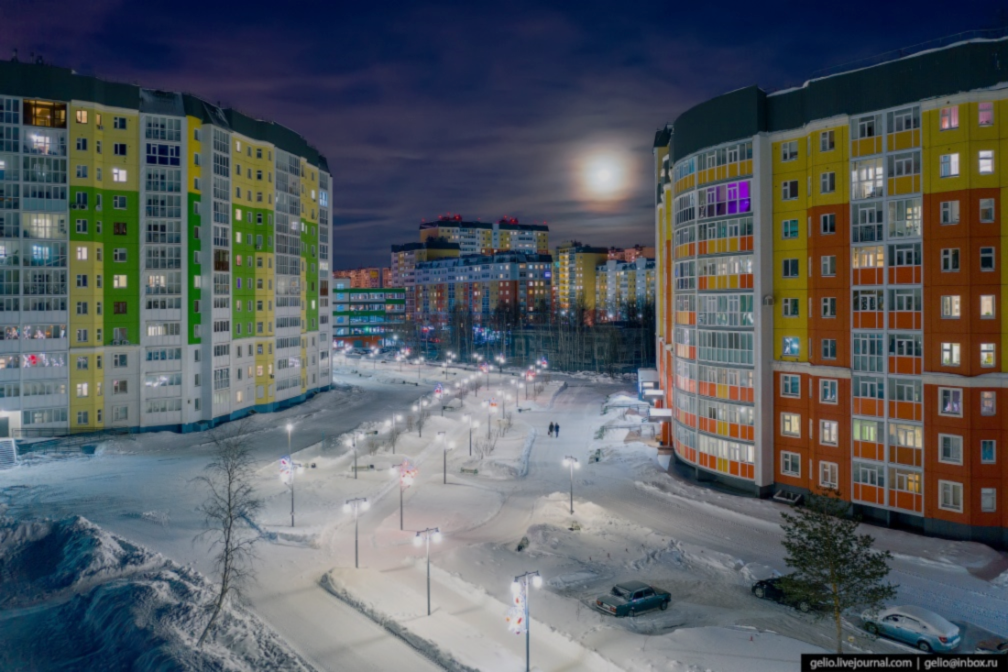 СОДЕРЖАНИЕИСПОЛНЕНИЕ БЮДЖЕТА ГОРОДА НИЖНЕВАРТОВСКА ЗА 2023 ГОДБюджет города на 2023 год утвержден Решением Думы города Нижневартовска от 16.12.2022 №218 "О бюджете города Нижневартовска на 2023 год и на плановый период 2024 и 2025 годов" (далее – решение Думы №218) со следующими параметрами: доходы – 22 769 742,45 тыс. рублей; расходы – 23 498 790,33 тыс. рублей; дефицит – 729 047,88 тыс. рублей или 10,7% от общего объема доходов бюджета города без учета безвозмездных поступлений и поступлений налоговых доходов по дополнительным нормативам отчислений, что не превысило ограничения, установленные статьей 92.1 Бюджетного кодекса Российской Федерации. 	В течение отчетного финансового года в решение Думы №218 вносились изменения с учетом фактического уровня исполнения доходов, необходимости учета остатка средств на счете бюджета города на начало года, уточнения состава источников финансирования дефицита бюджета.  С учетом последней редакции решения Думы №218 (с изменениями от 24.11.2023) параметры бюджета следующие: доходы – 23 746 924,68 тыс. рублей;  расходы – 24 553 938,13 тыс. рублей; дефицит – 807 013,45 тыс. рублей. 	В соответствии со статьями 217, 232 Бюджетного кодекса Российской Федерации, согласно которым субсидии, субвенции, иные межбюджетные трансферты, имеющие целевое назначение (в случае получения уведомления об их предоставлении), а также безвозмездные поступления от физических и юридических лиц направляются на увеличение расходов бюджета с внесением изменений в сводную бюджетную роспись без внесения изменений в решение о бюджете, в течение 2023 года также вносились изменения в сводную бюджетную роспись без внесения изменений в решение о бюджете. С учетом внесенных изменений на основании бюджетного законодательства параметры бюджета следующие: доходы –  26 858 655,31 тыс. рублей;  расходы – 27 665 668,76 тыс. рублей; дефицит – 807 013,45 тыс. рублей.Согласно приказу Департамента финансов Ханты-Мансийского автономного округа – Югры от 16.09.2022 №143-о "Об утверждении перечней муниципальных образований Ханты-Мансийского автономного округа –Югры в соответствии с положениями пункта 5 статьи 136 Бюджетного кодекса Российской Федерации на 2023 год", город Нижневартовск в 2023 году отнесен к перечню муниципальных образований Ханты-Мансийского автономного округа – Югры, в бюджетах которых доля дотаций из других бюджетов бюджетной системы Российской Федерации и (или) налоговых доходов по дополнительным нормативам отчислений в размере, не превышающем расчетного объема дотации на выравнивание бюджетной обеспеченности (части расчетного объема дотации), замененной дополнительными нормативами отчислений, в течение двух из трех последних отчетных финансовых лет (2019–2021 годы) превышала 5 процентов доходов местного бюджета, за исключением субвенций и иных межбюджетных трансфертов, предоставляемых на осуществление части полномочий по решению вопросов местного значения в соответствии с соглашениями, заключенными муниципальным районом и поселениями.Бюджетная политика города Нижневартовска в 2023 году, как и в предыдущие годы, была ориентирована прежде всего на обеспечение сбалансированности и устойчивости бюджета города. Составной частью бюджетной политики по-прежнему являлась долговая политика муниципального образования, которая заключалась в реализации комплекса мер, направленных на обеспечение сбалансированного исполнения бюджета, безусловное исполнение обязательств по погашению и обслуживанию муниципального долга, снижению бюджетных рисков, связанных с наличием долговых обязательств. В соответствии с программой муниципальных внутренних заимствований города Нижневартовска на 2023 год и на плановый период 2024 и 2025 годов в отчетном финансовом году погашены кредиты в сумме 1 005 026,62 тыс. рублей, привлечены бюджетные кредиты на сумму    850 000,00 тыс. рублей на погашение долговых обязательств предыдущих лет и на покрытие дефицита бюджета 2023 года. Объем муниципального долга муниципального образования по состоянию на 01.01.2024 составил        1 239 193,00 тыс. рублей в виде обязательств по бюджетным кредитам.Итоги исполнения бюджета города характеризуются следующими показателями. На протяжении отчетного периода бюджет города оставался сбалансированным, временные кассовые разрывы отсутствовали. Заявляемый главными распорядителями средств бюджета города объем на оплату расходных обязательств был полностью обеспечен финансовыми средствами. Более подробная информация о исполнении бюджета города по доходам, расходам и источникам финансирования дефицита бюджета приведена в соответствующих разделах пояснительной записки.ИСПОЛНЕНИЕ БЮДЖЕТА ГОРОДА НИЖНЕВАРТОВСКА          ПО ДОХОДАМИсполнение бюджета города по доходам за отчетный финансовый год составило 28 038 621,47 тыс. рублей при уточненных плановых назначениях -               26 858 655,31 тыс. рублей или 104,4%.В структуре доходной части бюджета по-прежнему преобладающими являются безвозмездные поступления, их доля в общем объеме доходов составляет 58,5%, на долю налоговых доходов приходится 38,0%, на неналоговые доходы – 3,5%.В сравнении с 2022 годом доходов поступило в бюджет города больше на 5 469 231,33 тыс. рублей, из них: 4 390 797,87 тыс. рублей - поступления по налоговым и неналоговым доходам; 1 078 433,46 тыс. рублей - безвозмездные поступления.Основными факторами, повлиявшими на рост поступления доходов по сравнению с 2022 годом, являются:- увеличением норматива зачисления налога на доходы физических лиц (далее – НДФЛ) в бюджет города с 35,5% в 2022 году до 60,48% в 2023 году;	- рост налогооблагаемой базы по НДФЛ;- зачисление НДФЛ в бюджет города в первоочередном порядке в рамках введения института единого налогового счета; - поступление просроченной дебиторской задолженности по неналоговым доходам в сфере управления земельно-имущественным комплексом.Сравнительный анализ исполнения по видам доходов приведен в приложении 1 "Исполнение бюджета города Нижневартовска по доходам на 01.01.2024 года" к пояснительной записке. Налоговые доходы Налоговые доходы пополнили бюджет города на сумму 10 654 018,44 тыс. рублей, что составило 111,1% к уточненному плану. Исполнение по видам налоговых доходов представлено в таблице.Налог на доходы физических лиц занимает ключевое место в структуре налоговых доходов, его удельный вес в налоговых доходах составил 80,4%. В 2023 году в бюджет города поступило 8 566 029,37 тыс. рублей. Исполнение уточненных плановых назначений составило 115,0%. Перевыполнение плановых назначений обусловлено увеличением налогооблагаемой базы, по причине роста фонда оплаты труда в городе, уменьшением объемов возвратов из бюджета города физическим лицам сумм налога, при предоставлении налоговых вычетов по декларациям по форме                      3-НДФЛ, зачислением НДФЛ в бюджет города в первоочередном порядке.Акцизы по подакцизным товарам (продукции), производимым на территории Российской Федерации поступили в бюджет города в сумме           40 431,40 тыс. рублей. Уточненные плановые назначения исполнены на 98,5% по причине снижения поступлений доходов от уплаты акцизов на дизельное топливо. Налоги на совокупный доход, занимающие второе место в налоговых доходах, поступили в сумме 1 482 478,34 тыс. рублей. Уточненные плановые назначения исполнены на 94,5%. По видам налогов специальных налоговых режимов их объемы представлены в таблице.  Неисполнение плановых назначений сложилось по: налогу, взимаемому в связи с применением упрощенной системы налогообложения, по причине снятия в декабре 2023 года с единого счета бюджета города переплаты, ввиду ее поднятия на единые налоговые счета налогоплательщиков, при этом по отдельным налогоплательщикам наблюдается рост поступлений по налогу в связи с ростом налогооблагаемой базы;налогу, взимаемому в связи с применением патентной системы налогообложения, в результате введения института единого налогового счета, в связи с этим имеющаяся сумма переплаты по патенту (до наступления срока уплаты, установленного налоговым законодательством) перераспределялась в счет уплаты иных налогов, а также уменьшением предпринимателями без работников стоимости патента на суммы страховых взносов, подлежащих уплате, а не уплаченных, как это было ранее;единому сельскохозяйственному налогу по причине снятия в декабре 2023 года с единого счета бюджета города переплаты по отдельным налогоплательщикам. Налоги на имущество поступили в сумме 483 928,63 тыс. рублей, что составляет 105,5% к плановым назначениям. Объемы поступлений по видам доходов представлены в таблице.Плановые показатели:перевыполнены по налогу на имущество физических лиц и транспортному налогу в результате перераспределения переплаты с иных налогов в рамках введения института единого налогового счета, а также проведения активной информационной кампании по результатам которой своевременно уплачены имущественные налоги за 2022 год и задолженность за прошлые налоговые периоды; не выполнены по земельному налогу, уплачиваемому организациями обладающими земельными участками, в результате снижения поступлений авансовых платежей по земельному налогу ввиду наличия переплаты за прошлые налоговые периоды, а также применения с 01.01.2023 результатов определения кадастровой стоимости земельных участков на территории автономного округа, по ряду земельных участков наблюдается снижение кадастровой стоимости.Государственная пошлина поступила в сумме 81 148,74 тыс. рублей, что составляет 118,7% к плановым назначениям, перевыполнение обусловлено увеличением количества поданных исков в суд общей юрисдикции и мировым судьям. Неналоговые доходы Неналоговые доходы пополнили бюджет на сумму 993 327,97 тыс. рублей. Уточненные плановые назначения исполнены на 115,0%. Исполнение поступлений по видам неналоговых доходов представлено в таблице.Основным источником неналоговых доходов, как и прежде, являются доходы от использования имущества, находящегося в государственной и муниципальной собственности, поступившие в сумме 792 422,88 тыс. рублей или 116,0% к уточненным плановым назначениям. Поступление в разрезе видов доходов представлено в таблице.Перевыполнение плановых показателей сложилось по:доходам, получаемым в виде арендной либо иной платы за передачу в возмездное пользование государственного и муниципального имущества в связи с поступлением просроченной дебиторской задолженности прошлых периодов по результатам проведенных мероприятий по урегулированию дебиторской задолженности, применением к расчету арендной платы за землю коэффициента инфляции в размере 5,5%, заключением новых договоров по результатам проведенных аукционов на право заключения договоров аренды земельных участков; прочим доходам от использования имущества и прав, находящихся в государственной и муниципальной собственности в связи с заключением новых договоров на установку и эксплуатацию рекламных конструкций, применением к расчету размера платы по договорам индекса потребительских цен, определенного Росстатом и погашением задолженности прошлых периодов.                Платежи при пользовании природными ресурсами поступили в сумме 606,81 тыс. рублей. Плановые назначения исполнены на 36,5% по причине наличия у отдельных плательщиков переплаты по платежам за сбросы загрязняющих веществ в водные объекты и за выбросы загрязняющих веществ в атмосферный воздух. Доходы от оказания платных услуг (работ) и компенсации затрат государства поступили в сумме 35 545,80 тыс. рублей, что составляет 111,8% к плановым назначениям. Перевыполнение обусловлено поступлением прочих доходов от компенсации затрат бюджетов городских округов, в виде возврата дебиторской задолженности прошлых лет (возврат излишне уплаченных денежных средств), доходов в виде иных поступлений (возврат Югорским фондом капитального ремонта в бюджет города излишне оплаченных денежных средств в счет оплаты взносов за капитальный ремонт многоквартирных домов, возврат денежных средств по исполнительному производству, возврат родительской платы за неиспользованные путевки).Доходы от продажи материальных и нематериальных активов пополнили бюджет на сумму 106 040,60 тыс. рублей, что составляет 112,9% к плановым назначениям. Поступления в разрезе видов доходов представлены в таблице.Перевыполнение плановых назначений обусловлено заключением новых договоров приватизации объектов муниципальной собственности и купли-продажи земельных участков, досрочным внесением покупателями платежей по договорам купли-продажи арендуемого муниципального имущества и погашением задолженности прошлых лет.Штрафы, санкции, возмещение ущерба поступили в сумме 51 230,69 тыс. рублей, что составляет 96,8% к плановым назначениям. Невыполнение обусловлено отсутствием оплаты в добровольном порядке неустоек по выставленным требованиям за просрочку исполнения обязательств по контрактам.Доходы от прочих неналоговых доходов поступили в сумме 7 481,19 тыс. рублей, которые включают в себя средства от продажи права на заключение договора о комплексном развитии незастроенной территории части квартала                 К-2 города Нижневартовска и инициативные платежи по пяти договорам, планируемых к реализации в 2024 году.Безвозмездные поступленияБезвозмездные поступления пополнили бюджет на сумму 16 391 275,06 тыс. рублей, что составляет 99,9% к плановым назначениям. Исполнение по видам безвозмездных поступлений представлено в таблице. Основной объем безвозмездных поступлений приходится на безвозмездные поступления от других бюджетов бюджетной системы Российской Федерации в сумме 16 131 103,44 тыс. рублей, их удельный вес в общем объеме безвозмездных поступлений − 99,7%. Прочие безвозмездные поступления составляют 1,7% и складываются из поступлений по заключенным соглашениям о сотрудничестве администрации города и предприятий (предпринимателей) города и средств из бюджета Тюменской области.ИСПОЛНЕНИЕ БЮДЖЕТА ГОРОДА НИЖНЕВАРТОВСКА ПО РАСХОДАМИсполнение бюджета города по расходам за отчетный финансовый год составило 27 149 965,74 тыс. рублей или 98,1% к уточненным плановым назначениям - 27 665 668,76 тыс. рублей.На исполнение расходных обязательств муниципального образования, возникающих в связи с осуществлением полномочий по вопросам местного значения, в отчетном финансовом году направлено 16 498 170,11 тыс. рублей. Источниками финансового обеспечения расходных обязательств по вопросам местного значения являлись:налоговые и неналоговые доходы бюджета города, прочие безвозмездные поступления в бюджет города, остатки на счетах по учету средств бюджета города на 01.01.2023 – 11 624 714,50 тыс. рублей;субсидии и иные межбюджетные трансферты из бюджетов других уровней – 4 873 455,61 тыс. рублей.На исполнение расходных обязательств муниципального образования, реализуемых за счет субвенций из бюджетов других уровней для осуществления отдельных государственных полномочий, направлено 10 651 795,63 тыс. рублей.Публичные нормативные обязательства, общий объем плановых назначений которых составил 157 096,57 тыс. рублей, исполнены на сумму    154 920,65 тыс. рублей или на 98,6% к уточненному плану. Удельный вес публичных нормативных обязательств составляет 0,6% в общих расходах бюджета города. В разрезе кодов бюджетной классификации расходов бюджетов исполнение по публичным нормативным обязательствам представлено в составе пояснительной записки.  Исполнение бюджета города осуществлялось в программном формате. В общем объеме расходов удельный вес затрат на реализацию 25 муниципальных программ составил 95,4%, по непрограммным направлениям деятельности 4,6%. Объемы программно-целевых расходов и непрограммных расходов в абсолютных значения и по источникам финансового обеспечения представлены в таблице.На реализацию 9 региональных портфелей проектов, направленных на достижение результатов 6 национальных проектов, в отчетном году направлено 1 251 992,26 тыс. рублей, из них: 803 624,95 тыс. рублей за счет средств федерального бюджета и бюджета автономного округа; 448 367,31 тыс. рублей за счет средств бюджета города. Исполнение составило 98,7% от уточненного плана (1 268 354,12 тыс. рублей). Традиционно объемы расходов в разрезе муниципальных программ, сгруппированных по основным направлениям, представлены таблице.В соответствии с пунктом 2 статьи 21 Бюджетного кодекса Российской Федерации перечень главных распорядителей средств бюджета города установлен решением Думы города Нижневартовска от 16.12.2022 №218 "О бюджете города Нижневартовска на 2023 год и на плановый период 2024 и 2025 годов" в составе ведомственной структуры расходов.В соответствии с нормами статьи 158 Бюджетного кодекса Российской Федерации главные распорядители средств бюджета города исполняли соответствующую часть бюджета, и обеспечивали результативность, адресность и целевой характер использования бюджетных средств в соответствии с утвержденными им бюджетными ассигнованиями и лимитами бюджетных обязательств. Исполнение бюджета города по главным распорядителям средств бюджета города представлено в таблице.Структура исполнения расходов бюджета города по отраслевому признаку за отчетный период сложилась следующим образом:Наиболее финансово ёмкими, по-прежнему, являются расходы на отрасли социальной сферы, их удельный вес составил 69,3% от общего объема расходов, в абсолютном выражении – 18 802 304,41 тыс. рублей, основной объем затрат приходится на образование – 15 042 241,95 тыс. рублей или 55,4%.Размер средней заработной платы по отдельным категориям работников, подпадающих под действие Указов Президента Российской Федерации от 07.05.2012 №597 "О мероприятиях по реализации государственной социальной политики", от 01.06.2012 №761 "О национальной стратегии действий в интересах детей на 2012-2017 годы", составил:88 573 рубля - у работников учреждений культуры;86 637 рублей - у педагогических работников образовательных организаций общего образования;86 547 рублей - у педагогических работников учреждений дополнительного образования детей;81 369 рублей - у педагогических работников образовательных учреждений дошкольного образования.На производственную сферу в общем объеме расходов приходится 23,5%. Большую часть расходов производственной сферы составляют затраты на обеспечение обязательств в сфере жилищно-коммунального комплекса и дорожной деятельности. Исполнение бюджета города по видам расходов бюджетов бюджетной системы Российской Федерации в процентах по отношению к общему объему затрат (27 149 965,74 тыс. рублей) сложилось следующим образом. Весомый объем затрат составили субсидии бюджетным, автономным учреждениям и иным некоммерческим организациям – 63,9% или        17 352 939,44 тыс. рублей, из них 17 298 403,30 тыс. рублей или 99,7% составляют субсидии муниципальным бюджетным и автономным учреждениям на финансовое обеспечение выполнения муниципального задания на оказание муниципальных услуг (выполнение работ) и на иные цели. На начало года на лицевых счетах в департаменте финансов администрации города и на счетах в кредитных организациях у указанных учреждений имелся остаток средств в сумме 50 212,68 тыс. рублей. В течение отчетного периода на счета учреждений поступили суммы дебиторской задолженности прошлых лет – 4 680,86 тыс. рублей. Освоено доведенного объема средств муниципальными бюджетными и автономными учреждениями на сумму 17 239 530,54 тыс. рублей, остаток на лицевых счетах в департаменте финансов администрации города и на счетах в кредитных организациях на 01.01.2024 составил 113 766,30 тыс. рублей, в том числе: 106 137,95 тыс. рублей – субсидии на выполнение муниципальных заданий; 7 628,35 тыс. рублей – субсидии на иные цели. Кроме того, муниципальные бюджетные и автономные учреждения получили субсидии в форме грантов в сумме 420,00 тыс. рублей.На предоставление субсидий некоммерческим организациям, не являющимся муниципальными учреждениями, направлено                               54 116,14 тыс. рублей. Удельный вес данных расходов в общем объеме расходов бюджета составил 0,2%.Сеть учреждений муниципального образования на конец 2023 года -         96 учреждений:- 3 казенных учреждения;- 48 бюджетных учреждений;- 38 автономных учреждения;- 7 органов местного самоуправления и отраслевых (функциональных) органов администрации города, обладающих правами юридического лица, прошедших государственную регистрацию в установленном порядке по месту своего нахождения.По отношению к 2022 году количество муниципальных учреждений уменьшилось на одно учреждение: произведена реорганизация 2-х учреждений: муниципального казенного учреждения "Управление капитального строительства города Нижневартовска" путем присоединения к нему муниципального казенного учреждения "Нижневартовский кадастровый центр" (распоряжение администрации города от 04.08.2022 №579-р, запись в ЕГРН от 16.01.2023); муниципального автономного дошкольного образовательного учреждения города Нижневартовска детского сада №37 "Дружная семейка" путем присоединения к нему муниципального автономного дошкольного образовательного учреждения города Нижневартовска детского сада №32 "Брусничка" (распоряжение администрации города от 21.07.2023 №478-р, запись в ЕГРН от 04.12.2023); создано муниципальное бюджетное общеобразовательное учреждение "Средняя школа №44 с углубленным изучением отдельных предметов" (распоряжение администрации города от 24.11.2022 №837-р, запись в ЕГРН от 06.12.2022).Более подробно пояснение по исполнению расходной части бюджета приведено в разрезе муниципальных программ и непрограммных направлений деятельности.Муниципальная программа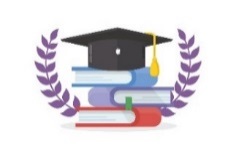 "Развитие образования города Нижневартовска"Целью муниципальной программы "Развитие образования города Нижневартовска" (далее – программа) является обеспечение условий для развития муниципальной системы образования в соответствии с требованиями современной образовательной политики, социально-экономическим развитием города Нижневартовска и потребностями личности.Ответственным исполнителем программы является департамент образования администрации города Нижневартовска.Исполнение по программе составило 13 912 547,03 тыс. рублей или 99,8% по отношению к уточненным плановым назначениям - 13 935 463,68 тыс. рублей. Бюджетные ассигнования в отчетном периоде в рамках программы направлялись на исполнение следующих структурных элементов (основных мероприятий):Не освоены плановые назначения в основном по расходам:на реализацию инициативного проекта "Создание безопасных, комфортных и социально привлекательных физкультурно-оздоровительных зон для вовлечения большего числа жителей микрорайонов В-1.1, 16, 16а, 15, 15а и обучающихся ближайших учебных заведений к круглогодичным занятиям спортом на территории муниципального бюджетного общеобразовательного учреждения "Лицей №2" в связи с расторжением контракта с подрядчиком по причине невыполнения работ;на реализацию регионального проекта "Современная школа" (концессионное соглашение от 14.02.2019 №1 о финансировании, проектировании, строительстве и эксплуатации объекта образования "Общеобразовательная школа на 1125 учащихся в квартале № 25 города Нижневартовска (Общеобразовательная организация с универсальной безбарьерной средой)") в связи с несвоевременным предоставлением пакета документов концессионером для финансирования по операционному платежу.Исполнение по видам расходов бюджетов бюджетной системы Российской Федерации сложилось следующим образом.Субсидии бюджетным, автономным учреждениям и иным некоммерческим организациям в расходах программы составляют 95,1% или     13 233 356,53 тыс. рублей, из них: Субсидии бюджетным и автономным учреждениям 94,9% или                                  13 202 344,35 тыс. рублей, предоставленные:- на финансовое обеспечение выполнения муниципального задания по оказанию муниципальных услуг в сумме 12 552 721,85 тыс. рублей. Предоставление муниципальных услуг (выполнение работ) в сфере образования по программе осуществляли 69 муниципальных учреждений (в том числе                      28 автономных, 41 бюджетных). Среднесписочная численность работников муниципальных учреждений за 2023 год составила 8 629,0 человек. Объем расходов на оплату труда 8 082 202,7 тыс. рублей;- на иные цели в сумме 649 622,50 тыс. рублей, основные направления следующие:ежемесячное денежное вознаграждение за классное руководство педагогическим работникам муниципальных общеобразовательных организаций – 213 813,33 тыс. рублей;компенсация оплаты стоимости проезда и провоза багажа к месту использования отпуска и обратно работников муниципальных организаций, а также членов их семей - 196 154,35 тыс. рублей; выплаты социального характера работникам учреждений, установленные муниципальными правовыми актами - 45 504,4,16 тыс. рублей;обновление материально-технической базы для внедрения цифровой образовательной среды и развития цифровых навыков обучающихся в рамках регионального проекта "Цифровая образовательная среда" - 21 969,60 тыс. рублей; финансовое обеспечение сертификатов дополнительного образования – 15 101,49 тыс. рублей; текущий и капитальный ремонты – 49 208,29 тыс. рублей. Субсидии иным некоммерческим организациям 0,2% или 31 012,18 тыс. рублей, предоставленные частному общеобразовательному учреждению "Православная гимназия в честь Казанской иконы Божьей Матери" на следующие цели:реализацию основных общеобразовательных программ;социальную поддержку отдельных категорий обучающихся в виде предоставления двухразового питания;дополнительное финансовое обеспечение мероприятий по организации питания обучающихся, за исключением отдельных категорий обучающихся;возмещение затрат по оплате коммунальных услуг, работ и услуг по содержанию имущества, эксплуатации систем охранной сигнализации, обеспечению пожарной безопасности;финансовое обеспечение услуг физической охраны объектов;финансовое обеспечение затрат, связанных с оказанием муниципальных услуг в социальной сфере по направлению деятельности "Реализация дополнительных общеразвивающих программ для детей" в соответствии с социальным сертификатом на получение муниципальной услуги в социальной сфере города Нижневартовска.Субсидии юридическим лицам (кроме некоммерческих организаций) составили 2,3% в расходах программы или 315 769,85 тыс. рублей, из них: 239 029,90 тыс. рублей направлено на оплату обязательств концедента по концессионному соглашению от 14.02.2019 №1 о финансировании, проектировании, строительстве и эксплуатации объекта образования "Общеобразовательная школа на 1125 учащихся в квартале № 25 города Нижневартовска (Общеобразовательная организация с универсальной безбарьерной средой)";76 488,20 тыс. рублей - на финансовое обеспечение затрат на создание условий для осуществления присмотра и ухода за детьми, содержания детей, получающих дошкольное образование и возмещение затрат по реализации образовательных программ дошкольного образования частным организациям, осуществляющим образовательную деятельность по реализации образовательных программ дошкольного образования;251,75 тыс. рублей - расходы, связанные с оказанием муниципальных услуг в социальной сфере по направлению деятельности "Реализация дополнительных общеразвивающих программ для детей" в соответствии с социальным сертификатом на получение муниципальной услуги в социальной сфере города Нижневартовска.Расходы на социальное обеспечение и иные выплаты населению в расходах программы составили 1,1% или 158 100,25 тыс. рублей, основной объем 156 576,22 тыс. рублей по данным расходам составляют выплаты компенсации части родительской платы за присмотр и уход за детьми в образовательных организациях, реализующих образовательные программы дошкольного образования.Также в рамках данной программы реализовывались управленческие функции департаментом образования администрации города Нижневартовска. Управление осуществлялось 61 штатной единицей департамента образования, средства направлены на оплату труда и начисления на выплаты по оплате труда, социальное обеспечение. Финансовое обеспечение 55 штатных единиц осуществлялось за счет средств бюджета города, 6 штатных единиц (отдел компенсационных выплат управления финансово-экономического обеспечения прав и гарантий граждан в области образования департамента образования администрации города Нижневартовска) за счет средств бюджета автономного округа.Общий объем средств, направленный в рамках программы на организацию отдыха и оздоровление детей составляет 1,1% (153 111,91 тыс. рублей) от расходов программы. Данные средства позволили:обеспечить отдых 11 895 детей в каникулярное время в лагерях, организованных на базе муниципальных образовательных организаций (организовано 44 лагеря с дневным пребыванием детей, в том числе 2 лагеря палаточного типа и 2 лагеря труда и отдыха);приобрести 1 745 путевок в организации отдыха детей, расположенные за пределами Ханты-Мансийского автономного округа – Югры;организовать сопровождение групп детей до места отдыха и обратно и обеспечить страхование детей.Муниципальная программа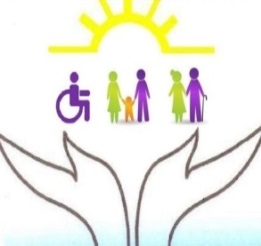      "Социальная поддержка и социальная помощь для         отдельных категорий граждан в городе Нижневартовске"Целями муниципальной программы "Социальная поддержка и социальная помощь для отдельных категорий граждан в городе Нижневартовске" (далее - программа) являются: - сохранение социальной безопасности отдельных категорий граждан;- улучшение жилищных условий отдельной категории граждан.Ответственным исполнителем программы является департамент по социальной политике администрации города Нижневартовска. Исполнение по муниципальной программе составило 318 867,89 тыс. рублей или 99,0% по отношению к уточненным плановым назначениям –       322 162,40 тыс. рублей.Бюджетные ассигнования в отчетном периоде в рамках программы направлялись на исполнение следующих основных мероприятий:Низкое исполнение по отдельным основным мероприятиям обусловлено заявительным характером выплат по оказанию социальной поддержки и социальной помощи, предоставленной отдельным категориям граждан.Исполнение по видам расходов бюджетной системы Российской Федерации сложилось следующим образом.Расходы на публичные нормативные обязательства составили 48,6% в расходах программы или 154 920,65 тыс. рублей.Основной объем по данным расходам приходится на оказание социальной поддержки и социальной помощи отдельным категориям граждан за счет средств бюджета города - 96 547,09 тыс. рублей, из них:78 575,50 тыс. рублей - на социальную поддержку неработающим пенсионерам в виде единовременной социальной выплаты (в отчетном периоде указанной категории граждан произведены ежеквартально четыре социальные выплаты по 500,00 рублей);8 000,00 тыс. рублей - на социальную поддержку в виде единовременной выплаты 40 семьям отдельных категорий граждан, принимавших участие в специальной военной операции на территориях Донецкой Народной Республики, Луганской Народной Республики, Запорожской области, Херсонской области и Украины, и погибшим в ходе ее проведения;6 665,19 тыс. рублей - на социальную помощь в виде единовременной материальной выплаты 647 гражданам, оказавшимся в трудной или критической жизненной ситуации (размер выплаты варьируется от 10 000 до   50 000 рублей);2 720,00 тыс. рублей – на социальную поддержку лицам, удостоенным почетного звания города "Почетный гражданин города Нижневартовска";359,40 тыс. рублей - на социальную помощь в виде единовременной социальной выплаты на приобретение новогодних детских подарков одному из родителей-члену общественного объединения отдельных категорий граждан, имеющему ребенка (детей) в возрасте до 14 лет и детям в возрасте до 14 лет, находящимся под опекой, в том числе воспитывающимся в приемных семьях;227,00 тыс. рублей - на социальную поддержку 129 ветеранам Великой Отечественной войны в честь празднования 78-й годовщины Победы в Великой Отечественной войне 1941-1945 годов.Расходы на социальные выплаты гражданам, кроме публичных нормативных обязательств, составили 14,6% или 46 442,95 тыс. рублей.Объем по данным расходам направлен:- за счет средств бюджета города на:изготовление 4 362 персонифицированных транспортных карт для бесплатного проезда неработающих пенсионеров - 805,74 тыс. рублей; оказание социальной поддержки в виде возмещения расходов за услуги физкультурно-спортивной направленности, предоставляемые муниципальными учреждениями в сфере физической культуры и спорта в городе Нижневартовске, 41 многодетной семье (201 гражданин) и                                  86 инвалидам - 1 132,69 тыс. рублей;предоставление новогодних детских подарков 1 227 детям в возрасте до 18 лет граждан, принимающих (принимавших) участие в специальной военной операции на территориях Украины, Донецкой Народной Республики, Луганской Народной Республики, Запорожской области и Херсонской области, граждан, призванных на военную службу по мобилизации в Вооруженные Силы Российской Федерации для участия в специальной военной операции на территориях Украины, Донецкой Народной Республики, Луганской Народной Республики, Запорожской области и Херсонской области – 734,97 тыс. рублей;компенсацию расходов за найм (поднаем) жилого помещения для 1-ой многодетной семьи - 120,00 тыс. рублей; компенсацию расходов санаторно-курортного лечения на территории Российской Федерации и проезд к месту лечения и обратно троим гражданам, удостоенным почетного звания города "Почетный гражданин города Нижневартовска" - 392,41 тыс. рублей;компенсацию расходов лицам, понесшим расходы по погребению, изготовлению и установке памятника (надгробия) в случае смерти лица, удостоенного почетного звания города "Почетный гражданин города Нижневартовска" - 180,00 тыс. рублей;выполнение работ по приспособлению жилых помещений и общего имущества в многоквартирных домах, в которых проживают инвалиды, с учетом потребностей инвалидов по 2 адресам многоквартирных домов –             2 208,82 тыс. рублей;- за счет средств федерального бюджета на предоставление субсидий 23 гражданам, из числа ветеранов боевых действий, инвалидов и семей, имеющих детей-инвалидов, на улучшение жилищных условий - 40 868,32 тыс. рублей. Расходы на иные бюджетные ассигнования составили 36,8% в расходах программы или 117 504,29 тыс. рублей, которые были направлены на предоставление неработающим пенсионерам бесплатного проезда в автомобильном транспорте по муниципальным маршрутам регулярных перевозок на территории города Нижневартовска путем возмещения транспортным организациям недополученных доходов в связи с осуществлением перевозок отдельных категорий граждан.	Муниципальная программа 	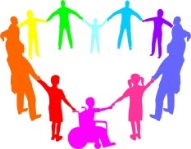 "Доступная среда в городе Нижневартовске"Целями муниципальной программы "Доступная среда в городе Нижневартовске" (далее – программа) являются:- формирование условий устойчивого развития доступной среды для инвалидов и других маломобильных групп населения в приоритетных сферах жизнедеятельности в городе Нижневартовске;- обеспечение беспрепятственного доступа к объектам и услугам муниципальных учреждений социальной инфраструктуры;-  приспособление жилых помещений и общего имущества в многоквартирных домах с учетом потребностей инвалидов.Ответственным исполнителем программы является департамент по социальной политике администрации города Нижневартовска.Исполнение по программе составило 12 101,07 тыс. рублей или 100% по отношению к уточненным плановым назначениям - 12 101,34 тыс. рублей.Бюджетные ассигнования в отчетном периоде в рамках программы направлялись на исполнение следующих основных мероприятий:Исполнение по видам расходов бюджетов бюджетной системы Российской Федерации сложилось следующим образом. Основную долю в расходах программы 97,9% (11 851,33 тыс. рублей) занимают предоставленные муниципальным бюджетным и автономным учреждениям, подведомственным департаменту образования и департаменту по социальной политике администрации города Нижневартовска, субсидии на иные цели, за счет которых проведены следующие мероприятия: обустроены санитарно-гигиенические помещения, установлены перила и поручни на входных группах с учетом потребностей инвалидов                                      в муниципальных бюджетных общеобразовательных учреждениях "Средняя школа №8", "Средняя школа №11", "Средняя школа №21 имени Валентина Овсянникова-Заярского"; выполнены работы по обустройству новой входной группы с пандусом для людей с ограниченными возможностями здоровья в муниципальном бюджетном учреждении "Нижневартовский краеведческий музей имени Тимофея Дмитриевича Шуваева", приобретены два звуковых маяка                         в центральную городскую библиотеку имени М.К. Анисимковой;обеспечена комплексная доступная среда для инвалидов и маломобильных граждан в физкультурно-спортивном комплексе "Арена", спортивном комплексе "Нефтяник", спортивных комплексах по адресам: поселок Магистраль, 47, ул. Маршал Жукова, д.40б, ул. Интернациональная,                   д. 63, стр.2.Также в рамках программы муниципальным казенным учреждением "Управление материально-технического обеспечения деятельности органов местного самоуправления города Нижневартовска" произведена актуализация паспортов доступности 9-ти административных зданий, установлены поручни с тактильными указателями, противоскользящие накладки на ступени в административном помещении по адресу: ул. Ханты-Мансийская, д. 35. Муниципальная программа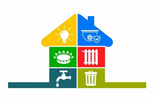 "Развитие жилищно-коммунального хозяйствагорода Нижневартовска"Целями муниципальной программы "Развитие жилищно-коммунального хозяйства города Нижневартовска" (далее – программа) являются:- улучшение качества предоставления жилищно-коммунальных услуг населению;- обеспечение устойчивого функционирования и развития жилищно-коммунального хозяйства города.Ответственным исполнителем программы является департамент жилищно-коммунального хозяйства администрации города Нижневартовска.Исполнение по программе составило 214 841,18 тыс. рублей или 98,6% по отношению к уточненным плановым назначениям – 217 895,69 тыс. рублей.Бюджетные ассигнования в отчетном периоде в рамках программы направлялись на исполнение следующих основных мероприятий:Не освоены плановые назначения в основном по расходам на возмещение недополученных доходов организациям, осуществляющим реализацию населению сжиженного газа по социально ориентированным розничным ценам, в связи с заявительным характером субсидирования. Исполнение по видам расходов бюджетов бюджетной системы Российской Федерации сложилось следующим образом.Расходы на реализацию управленческих функций в области жилищно-коммунального хозяйства составили 52,4% от общего объема затрат программы. Бюджетные ассигнования направлены на:- оплату труда и начисления на выплаты по оплате труда 54 штатных единиц департамента жилищно-коммунального хозяйства администрации города Нижневартовска;- выполнение переданных отдельных государственных полномочий по возмещению недополученных доходов организациям, осуществляющим реализацию населению сжиженного газа по социально ориентированным розничным ценам (в части администрирования).Весомую часть в расходах программы (42,8%) занимают субсидии юридическим лицам (кроме некоммерческих организаций), индивидуальным предпринимателям, физическим лицам – производителям товаров, работ, услуг. На данные цели направлено 91 935,07 тыс. рублей, из них:12 191,39 тыс. рублей – на возмещение недополученных доходов при оказании населению жилищных услуг, включая вывоз жидких бытовых отходов из септиков, по тарифам, не обеспечивающим возмещение издержек;23 794,00 тыс. рублей – на плату Концедента в соответствии с условиями заключенного концессионного соглашения от 29.07.2020 №4 в отношении централизованных систем холодного водоснабжения и водоотведения, отдельных объектов таких систем муниципального образования город Нижневартовск, в результате произведена модернизация (реконструкция) 
2 102,6 м существующих сетей холодного водоснабжения и водоотведения;55 214,86 тыс. рублей – на благоустройство территорий, прилегающих к многоквартирным домам. За счет данного объема средств произведен ремонт 1,8 тыс. кв.м тротуаров, 4,8 тыс. кв.м внутриквартальных проездов, 1,5 тыс. кв.м мест стоянки автотранспортных средств, одной контейнерной площади, выполнена замена 108 единиц малых архитектурных форм, около 820,93 пог.м ограждений.Муниципальная программа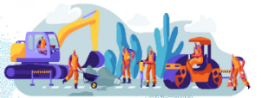 "Содержание дорожного хозяйства, организация транспортного обслуживания и благоустройство территории города Нижневартовска"Целями муниципальной программы "Содержание дорожного хозяйства, организация транспортного обслуживания и благоустройство территории города Нижневартовска" (далее – программа) являются:- повышение безопасности дорожного движения и поддержание санитарного и архитектурного облика города Нижневартовска;- повышение совершенствования системы профилактики правонарушений, связанных с нарушением безопасности дорожного движения;- повышение качества обслуживания пассажиров и уровня безопасности перевозок на территории города Нижневартовска;- создание благоприятной и комфортной среды жизнедеятельности горожан, повышение уровня комфортного проживания и качества оказания услуг.Ответственным исполнителем программы является департамент жилищно-коммунального хозяйства администрации города Нижневартовска. Исполнение по программе составило 3 516 196,01 тыс. рублей или 95,8% по отношению к уточненным плановым назначениям – 3 670 796,77 тыс. рублей.Бюджетные ассигнования в отчетном периоде в рамках программы направлялись на исполнение следующих структурных элементов (основных мероприятий):Не освоены плановые назначения в основном по расходам:на капитальный ремонт, ремонт автомобильных дорог общего пользования местного значения (дорожный фонд) в связи с продлением срока прохождения государственной экспертизы и устранением подрядной организацией замечаний по разработке проектной документации по объекту "Улица Осенняя от улицы Рабочей до улицы Садовой г. Нижневартовска";на содержание, обслуживание и развитие отдельных объектов и элементов благоустройства в связи с планированием использования основного объема средств, поступивших в бюджет города от АО "Самотлорнефтегаз" в рамках договора пожертвования от 25.12.2019 №СНГ-1637/19/173919/02059Д/430-2019 на благоустройство территории парка Победы и общественных территорий города Нижневартовска, в 2024 году;на содержание, ремонт и капитальный ремонт берегоукрепления в связи с длительностью проведения конкурентных процедур закупок на выполнение работ по восстановлению ливневых решеток на объекте: "Укрепление берега и дна реки Обь в районе города Нижневартовска" (6 очередь) и сезонностью проведения данных работ.Исполнение по видам расходов бюджетов бюджетной системы Российской Федерации сложилось следующим образом.Субсидии, предоставленные муниципальному бюджетному учреждению "Управление по дорожному хозяйству и благоустройству города Нижневартовска" занимают 40,9% в расходах программы, из них 33,1%            (1 164 302,87 тыс. рублей) - субсидия на финансовое обеспечение выполнения муниципального задания по оказанию муниципальных услуг (выполнению работ). Предоставление муниципальных услуг (выполнение работ) осуществлялось численностью учреждения 467 человек. Объем расходов на оплату труда составил – 403 284,12 тыс. рублей.Субсидия на иные цели составила 7,8% (274 194,29 тыс. рублей), основные направления следующие:капитальный ремонт и ремонт автомобильных дорог общего пользования местного значения – 203 614,49 тыс. рублей, в том числе 192 395,17 тыс. рублей в рамках реализации регионального проекта "Региональная и местная дорожная сеть", направленного на достижение целей, показателей и решение задач национального проекта "Безопасные качественные дороги";обустройство дополнительных парковочных мест, прилегающих к бюджетному учреждению Ханты-Мансийского автономного округа – Югры "Нижневартовская городская поликлиника №1" и бюджетному учреждению Ханты-Мансийского автономного округа – Югры "Нижневартовская городская детская поликлиника №5" – 18 783,70 тыс. рублей;приобретение 11 единиц спецтехники по договору финансовой аренды (лизинга) – 16 397,71 тыс. рублей;устройство, содержание и демонтаж новогоднего городка –                             10 692,96 тыс. рублей;осуществление декоративно-художественного оформления города –                             7 140,46 тыс. рублей;компенсация расходов на оплату стоимости проезда и провоза багажа к месту использования отпуска и обратно работников учреждения и неработающих членов их семей – 6 178,46 тыс. рублей;установка светофорного объекта и ремонт пандусов по ул. Романтиков в районе Лицея №1 им. А.С. Пушкина – 3 147,35 тыс. рублей;установка дорожных знаков 5.19.1 на опорах над проезжей частью –          3 025,00 тыс. рублей;разработка концепции благоустройства парка Победы и прилегающей к нему территории, обследование аварийных деревьев на территории парка Победы – 1 736,27 тыс. рублей;ремонт гидротехнического сооружения "Укрепление берега и дна реки Обь в районе г. Нижневартовска, 1 очередь" (восстановление проектных отметок) – 1 714,53 тыс. рублей;выполнение кадастровых работ с изготовлением технических планов, технической инвентаризации с изготовлением технических паспортов, оценки рыночной стоимости объектов освещения – 1 455,30 тыс. рублей.Расходы на закупку товаров, работ и услуг составили 57,8% или                2 032 296,78 тыс. рублей. Основной объем по данным расходам приходится на:приобретение пассажирского транспорта общего пользования для организации транспортного обслуживания населения в границах городского округа – 1 254 000,00 тыс. рублей;организацию регулярных перевозок пассажиров и багажа автомобильным транспортом общего пользования на территории городского округа Нижневартовск по регулируемым тарифам по 22 муниципальным маршрутам – 738 253,89 тыс. рублей;реализацию мероприятий при осуществлении деятельности по обращению с животными без владельцев – 28 420,70 тыс. рублей.Субсидии юридическим лицам (кроме некоммерческих организаций), индивидуальным предпринимателям, физическим лицам – производителям товаров, работ, услуг по программе составили 1,3% или 45 402,07 тыс. рублей, из них:41 298,76 тыс. рублей – на возмещение затрат по содержанию мест захоронения;2 798,04 тыс. рублей – на возмещение недополученных доходов при оказании услуг (выполнении работ) по тарифам, утвержденным в установленном порядке и не обеспечивающим возмещение издержек при обслуживании и содержании общественных туалетов;1 305,27 тыс. рублей – на возмещение недополученных доходов при оказании услуг по погребению согласно гарантированному перечню и по захоронению умерших, при отсутствии супруга, близких родственников, иных родственников либо законного представителя умершего или при невозможности осуществить ими погребение, а также при отсутствии иных лиц, взявших на себя обязанность осуществить погребение, не возмещаемых внебюджетными фондами и бюджетами иных уровней.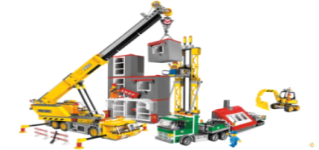                      		Муниципальная программа"Капитальное строительство и реконструкция объектов города Нижневартовска"Целью муниципальной программы "Капитальное строительство и реконструкция объектов города Нижневартовска" (далее – программа) является создание условий для комфортного проживания граждан на территории города.Ответственным исполнителем программы является департамент строительства администрации города Нижневартовска, соисполнителем – муниципальное казенное учреждение "Управление капитального строительства города Нижневартовска".Исполнение по программе составило 2 686 876,00 тыс. рублей или 96,0% по отношению к уточненным плановым назначениям - 2 798 797,58 тыс. рублей.Бюджетные ассигнования в отчетном периоде в рамках программы направлялись на исполнение следующих структурных элементов (основных мероприятий):Не освоены плановые назначения в основном по расходам:на проектирование, строительство и реконструкция объектов для организации предоставления основного, общего, дошкольного и дополнительного образования в связи с переносом срока исполнения муниципального контракта на выполнение работ по строительству объекта "Детский сад на 320 мест в квартале 21 (стр. №6) г. Нижневартовска" с 2023 года на 2024 год;на реализацию права ограниченного пользования чужим земельным участком (сервитут) в связи с отсутствием необходимости заключения соглашений по объектам "Проезд Восточный от улицы Героев Самотлора до улицы Первопоселенцев", "Детский сад на 320 мест в квартале 21 (стр. №6) г. Нижневартовска".Исполнение по видам расходов бюджетов бюджетной системы Российской Федерации сложились следующим образом.На расходы, связанные с обеспечением деятельности муниципального казенного учреждения "Управление капитального строительства города Нижневартовска", направлено 194 666,45 тыс. рублей или 7,2% от общего объема затрат программы. Основной объем приходится на оплату труда и начисления на выплаты по оплате труда – 162 330,41 тыс. рублей. Среднесписочная численность работников учреждения в отчетном году составила 72 человека. На бюджетные инвестиции в объекты капитального строительства муниципальной собственности израсходовано 2 478 753,57 тыс. рублей, что составляет 92,3% от общего объема затрат программы. Основные направления расходования данного объема средств следующие:- 365 837,93 тыс. рублей на строительство объекта "Спортивный комплекс "Центр боевых искусств", в том числе 326 310,21 тыс. рублей в рамках реализации регионального проекта "Спорт-норма жизни", направленного на достижение целей, показателей и решение задач национального проекта "Демография"; - 572 758,22 тыс. рублей - на строительство детского сада на 320 мест в квартале 21 (стр. №6) г. Нижневартовска;- 630 996,84 тыс. рублей - на строительство многофункционального спортивного комплекса в 27 квартале;- 169 013,93 тыс. рублей - на строительство центра лыжного спорта со специализированным биатлонным стрельбищем; - 38 609,60 тыс. рублей - на выполнение работ по строительству объекта "Восточный планировочный район (V очередь строительства) города Нижневартовска. Инженерное обеспечение кварталов №40-42";- 255 951,14 тыс. рублей - на строительство объекта "Город Нижневартовск. Улица Северная от улицы Интернациональной до улицы Первопоселенцев. Улица Героев Самотлора от улицы №21 до улицы Северной";- 268 253,46 тыс. рублей - на строительство объекта "Улица Первопоселенцев от улицы Северной до улицы Нововартовской г. Нижневартовска";- 34 442,02 тыс. рублей - на оплату выполненных работ в рамках заключенных муниципальных контрактов жизненного цикла по объектам: "Проезд Надежды Георгиевны Лунгу", "Улица Московкина от улицы Героев Самотлора до улицы Салманова г. Нижневартовска";- 107 897,45 тыс. рублей - на строительство объекта: "Проезд Восточный от улицы Героев Самотлора до улицы Первопоселенцев";- 21 530,79 тыс. рублей - на реконструкцию спортивного сооружения Ролледром. В отчетном финансовом году:- выполнены работы по строительству (реконструкции) объектов: "Центр лыжного спорта со специализированным биатлонным стрельбищем в городе Нижневартовске"; "Реконструкция спортивного сооружения Ролледром";наружных сетей водоснабжения в 40 квартале восточного планировочного района города, по проекту "Восточный планировочный район (V очередь строительства) города Нижневартовска. Инженерное обеспечение кварталов №40-42";- введены в эксплуатацию объекты автомобильных дорог: "Город Нижневартовск. Улица Северная от улицы Интернациональной до улицы Первопоселенцев. Улица Героев Самотлора от улицы №21 до улицы Северной (3 этап)"; "Улица Первопоселенцев от улицы Северной до улицы Нововартовской г. Нижневартовска (2 этап)"; "Проезд Восточный от улицы Героев Самотлора до улицы Первопоселенцев";- разработана проектная документация по следующим объектам: "Спортивный комплекс "Центр боевых искусств"; "Тротуар по ул. 2П-2 от проезда к пос. Солнечный до ул. 60 лет Октября и тротуар по ул. 60 лет Октября от ул. 2П-2 до ул. Кузоваткина г. Нижневартовска".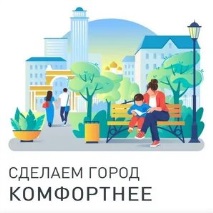 Муниципальная программа   "Формирование современной городской среды    в муниципальном образовании город Нижневартовск"Целью муниципальной программы "Формирование современной городской среды в муниципальном образовании город Нижневартовск" (далее – программа) является создание условий для системного повышения качества и комфорта городской среды на территории города Нижневартовска путем реализации комплекса первоочередных мероприятий.Ответственным исполнителем программы является департамент строительства администрации города Нижневартовска, соисполнителем - муниципальное казенное учреждение "Управление капитального строительства города Нижневартовска".Исполнение по программе составило 449 931,29 тыс. рублей или 75,7% по отношению к уточненным плановым назначениям - 594 382,55 тыс. рублей. Бюджетные ассигнования в отчетном периоде в рамках программы направлялись на исполнение следующих структурных элементов (основных мероприятий):Не освоены плановые назначения по расходам:- на реализацию мероприятий по благоустройству общественных территорий в связи с:оплатой работ по фактическим расходам на основании актов выполненных работ по объектам "Бульвар на набережной в створе улиц Чапаева - Ханты - Мансийской в г. Нижневартовске" и "Сквер Героев Самотлора в городе Нижневартовске";нарушением подрядной организацией сроков исполнения условий контракта на выполнение работ по проектированию объекта "Городское кладбище "Северное";- на мероприятия по оформлению документов на установление права ограниченного пользования чужим земельным участком (сервитут) в составе объекта "Бульвар на набережной в створе улиц Чапаева-Ханты-Мансийской г.Нижневартовска" в связи с фактическим заключением соглашений меньшей стоимостью.За счет бюджетных ассигнований, предусмотренных программой, выполнены работы по благоустройству общественных территорий города Нижневартовска, а именно: Бульвар на набережной в створе улиц Чапаева - Ханты - Мансийской в г. Нижневартовске (2 этап) и Бульвар в квартале №18 г. Нижневартовска (1 этап) в рамках реализации регионального проекта "Формирование комфортной городской среды", направленного на достижение целей, показателей и решение задач национального проекта "Жилье и городская среда"; Общественная территория в 26 квартале (парковка); Квартал Молодежный г. Нижневартовска;Сквер "Поколение", расположенный в микрорайоне Прибрежный – 1 г. Нижневартовска в рамках инициативного проекта; "Городское кладбище. Расширение".               Муниципальная программа города Нижневартовска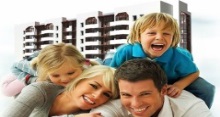               "Улучшение жилищных условий молодых семей"Целью муниципальной программы города Нижневартовска "Улучшение жилищных условий молодых семей" (далее – программа) является повышение уровня доступности жилья для молодых семей. Ответственным исполнителем программы является управление по жилищной политике администрации города Нижневартовска.Исполнение по программе составило 48 827,69 тыс. рублей или 100% по отношению к уточненным плановым назначениям - 48 827,70 тыс. рублей. За отчетный финансовый год социальная выплата в виде субсидии предоставлена 22 молодым семьям города, нуждающимся в улучшении жилищных условий.Муниципальная программа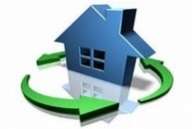 "Управление и распоряжение имуществом,находящимся в муниципальной собственностимуниципального образования город Нижневартовск, и земельными участками, находящимися в муниципальной собственности или государственная собственность на которые не разграничена"	Целью муниципальной программы "Управление и распоряжение имуществом, находящимся в муниципальной собственности муниципального образования город Нижневартовск, и земельными участками, находящимися в муниципальной собственности или государственная собственность на которые не разграничена" (далее – программа) является эффективное управление и распоряжение имуществом, находящимся в муниципальной собственности муниципального образования город Нижневартовск, и земельными участками, находящимися в муниципальной собственности или государственная собственность на которые не разграничена. Ответственным исполнителем программы является департамент муниципальной собственности и земельных ресурсов администрации города Нижневартовска.Исполнение по программе составило 49 761,45 тыс. рублей или 93,9% по отношению к уточненным плановым назначениям – 52 967,56 тыс. рублей.Бюджетные ассигнования в отчетном периоде в рамках программы за счет средств бюджета города направлялись на исполнение следующих основных мероприятий:Не освоены плановые назначения по содержанию объектов муниципальной собственности и расходам на управление и распоряжение имуществом, находящимся в муниципальной собственности, по причине экономии, сложившейся по результатам проведения конкурентных процедур закупок.Исполнение по видам расходов бюджетов бюджетной системы Российской Федерации сложилось следующим образом.Объем бюджетных ассигнований, предусмотренный на реализацию программы, направлен на:- выполнение работ по оценке рыночной стоимости 601 объекта муниципальной собственности и бесхозяйных объектов – 841,61 тыс. рублей;- проведение работ по технической инвентаризации 141 объекта муниципальной собственности (с изготовлением технической документации) – 338,37 тыс. рублей;- услуги по определению размера первого арендного платежа и (или) ежегодной арендной платы 67 земельных участков – 154,77 тыс. рублей;- изготовление проектной и рабочей документации на перепланировку помещения – 106,00 тыс. рублей;- приобретение 103 единиц специализированного торгово-выставочного оборудования для организации торгового обслуживания культурно-массовых городских мероприятий – 1 998,33 тыс. рублей;- оплату взносов на капитальный ремонт общего имущества в многоквартирных домах за квартиры и нежилые помещения, находящиеся в муниципальной собственности – 27 703,39 тыс. рублей;- оплату расходов за коммунальные услуги, содержание имущества, охрану, страхование объектов муниципальной казны – 13 283,20 тыс. рублей;- оплату транспортного налога за 95 транспортных средств, находящихся в муниципальной собственности и переданных в аренду – 1 891,00 тыс. рублей;- оплату налога на добавленную стоимость за продажу нежилых помещений физическим лицам – 511,84 тыс. рублей;- исполнение в установленном бюджетным законодательством порядке судебных актов – 2 932,94 тыс. рублей.Муниципальная программа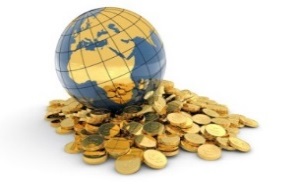 "Управление муниципальными финансамив городе Нижневартовске"Целью муниципальной программы "Управление муниципальными финансами в городе Нижневартовске" (далее – программа) является повышение сбалансированности и устойчивости бюджетной системы, повышение качества управления муниципальными финансами в городе Нижневартовске.Ответственным исполнителем программы является департамент финансов администрации города Нижневартовска. Исполнение по программе составило 95 187,93 тыс. рублей или 94,1% по отношению к уточненным плановым назначениям – 101 207,43 тыс. рублей.Бюджетные ассигнования в отчетном периоде в рамках программы за счет средств бюджета города направлялись на исполнение основного мероприятия "Составление проекта бюджета города, организация исполнения бюджета города и формирование отчетности о его исполнении".В качестве основных причин, повлиявших на сложившейся уровень исполнения по мероприятию программы, можно отметить следующие: заявительный характер поощрительной выплаты при назначении пенсии за выслугу лет муниципальным служащим; отсутствие потребности в бюджетных ассигнованиях, предусмотренных на компенсацию расходов на оплату стоимости проезда и провоза багажа к месту использования отпуска и обратно, в связи с уменьшением количества лиц, использовавших право на компенсацию указанных расходов;достижением предельной величины базы, установленной для исчисления страховых взносов.Исполнение по видам расходов бюджетов бюджетной системы Российской Федерации сложилось следующим образом.Основной объем в программе занимают расходы на содержание                          44 штатных единиц департамента финансов администрации города, а именно расходы на оплату труда и начисления на выплаты по оплате труда.Муниципальная программа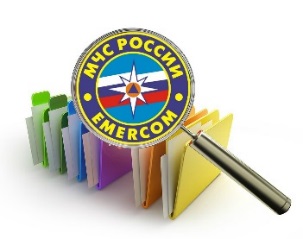 "Укрепление пожарной безопасности, защита населенияи территории города Нижневартовска от чрезвычайныхситуаций природного и техногенного характера,мероприятия по гражданской обороне и обеспечению безопасности людей на водных объектах"Целями муниципальной программы "Укрепление пожарной безопасности, защита населения и территорий города Нижневартовска от чрезвычайных ситуаций природного и техногенного характера, мероприятия по гражданской обороне и обеспечению безопасности людей на водных объектах" (далее – программа) являются:- совершенствование пожарной безопасности, укрепление противопожарной защиты территории города;- повышение уровня защиты населения и территории города от чрезвычайных ситуаций природного и техногенного характера;- создание условий для осуществления эффективной деятельности муниципального казенного учреждения города Нижневартовска "Управление по делам гражданской обороны и чрезвычайным ситуациям" (далее – Учреждение).Ответственным исполнителем программы является департамент жилищно-коммунального хозяйства администрации города Нижневартовска. Исполнение по программе составило 207 947,08 тыс. рублей или 99,0% по отношению к уточненным плановым назначениям - 209 965,24 тыс. рублей.Бюджетные ассигнования в отчетном периоде в рамках программы направлялись на исполнение следующих основных мероприятий:Исполнение по видам расходов бюджетов бюджетной системы Российской Федерации сложилось следующим образом.Весомую часть 95,0% (197 624,29 тыс. рублей) в расходах программы составляют расходы на обеспечение деятельности Учреждения, из них:138 827,04 тыс. рублей - оплата труда, начисления на выплаты по оплате труда и иные выплаты работникам Учреждения (среднесписочная численность работников за 2023 год составила 93 человека);58 370,15 тыс. рублей - расходы на закупку Учреждением товаров, работ, услуг;427,10 тыс. рублей - оплата налога на имущество, земельного и транспортного налогов.Также в отчетном году в рамках программы выполнены первоочередные мероприятия по обеспечению пожарной безопасности на объектах образования, культуры, физической культуры и спорта, объем затрат – 8 754,07 тыс. рублей.Муниципальная программа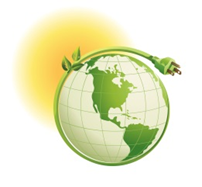               "Энергосбережение и повышение энергетической эффективности            в муниципальном образовании город Нижневартовск"Целью муниципальной программы "Энергосбережение и повышение энергетической эффективности в муниципальном образовании город Нижневартовск" (далее - программа) является реализация потенциала энергосбережения города Нижневартовска.Ответственным исполнителем программы является департамент жилищно-коммунального хозяйства администрации города Нижневартовска. Исполнение по программе составило 13 112,28 тыс. рублей или 100,0% по отношению к уточненным плановым назначениям - 13 112,50 тыс. рублей. Бюджетные ассигнования в отчетном периоде в рамках программы направлялись на исполнение следующих основных мероприятий:Исполнение по видам расходов бюджетов бюджетной системы Российской Федерации сложилось следующим образом.Основную долю в расходах программы 90,5% (11 863,00 тыс. рублей) составили субсидии на иные цели, предоставленные муниципальным бюджетным и автономным учреждениям, подведомственным департаменту образования, департаменту по социальной политике и департаменту жилищно-коммунального хозяйства администрации города Нижневартовска, за счет которых были проведены мероприятия в области энергосбережения и повышения энергетической эффективности объектов образования, физической культуры и спорта, а также систем уличного освещения объектов муниципальной собственности. Расходы на закупку товаров, работ и услуг (замену и установку приборов учета используемых энергетических ресурсов) составили 9,5% или                1 249,28 тыс. рублей.Муниципальная программа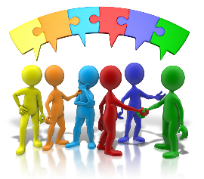 "Развитие гражданского общества в городе Нижневартовске"Целями муниципальной программы "Развитие гражданского общества в городе Нижневартовске " (далее – программа) являются: - создание условий для формирования современного гражданского общества в городе Нижневартовске, обеспечения эффективности и финансовой устойчивости социально ориентированных некоммерческих организаций; - социальная интеграция представителей отдельных категорий граждан, повышение их роли в общественной жизни города.Ответственным исполнителем программы является департамент общественных коммуникаций и молодежной политики администрации города Нижневартовска. Исполнение по программе составило 13 158,30 тыс. рублей или 100% по отношению к уточненным плановым назначениям - 13 167,72 тыс. рублей.Бюджетные ассигнования в отчетном периоде в рамках программы направлялись на исполнение следующих основных мероприятий: Исполнение по видам расходов бюджетов бюджетной системы Российской Федерации сложилось следующим образом. За счет средств программы предоставлена финансовая поддержка социально ориентированным некоммерческим организациям в сумме                         9 991,91 тыс. рублей, в том числе:9 191,91 тыс. рублей на решение социальных проблем и развитие гражданского общества в виде гранта главы города Нижневартовска                                           46 социально ориентированным некоммерческим организациям;800,00 тыс. рублей на реализацию проекта "Социальный проект "Дворик детства" местной общественной организации территориальное общественное самоуправление "10-г микрорайон города Нижневартовска".Кроме того, в рамках программы:- организованы и проведены:традиционные фестивали художественного творчества "Мозаика души", "Солнце в ладонях", праздничные мероприятия, посвященные Международному дню слепых, Международному дню инвалида и другие мероприятия для жителей города, в том числе отдельных категорий граждан;образовательные площадки в рамках гражданского форума некоммерческих организаций города Нижневартовска "Город – это мы!", фестиваль социально ориентированных некоммерческих организаций, благотворительных и добровольческих объединений города Нижневартовска "СВОих не бросаем";мероприятия по подготовке, переподготовке и повышению квалификации работников и добровольцев социально ориентированных некоммерческих организаций;- размещены в средствах массовой информации информационные материалы, направленные на поддержку деятельности социально ориентированных некоммерческих организаций;- изготовлены и выпущены в телевизионный эфир ООО "Телерадиокомпании Самотлор" программы о работе некоммерческих организаций города.Муниципальная программа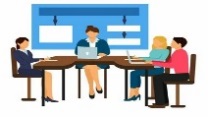 "Развитие муниципальной службыв администрации города Нижневартовска"Целью муниципальной программы "Развитие муниципальной службы в администрации города Нижневартовска" (далее – программа) является повышение эффективности муниципальной службы в администрации города.Ответственным исполнителем программы является управление по вопросам муниципальной службы и кадров администрации города.Исполнение по программе составило 498,00 тыс. рублей или 99,6% по отношению к уточненным плановым назначениям – 500,00 тыс. рублей.Бюджетные ассигнования в отчетном периоде в рамках программы направлялись на исполнение следующих основных мероприятий:Направленный на реализацию основных мероприятий программы объем бюджетных ассигнований позволил получить 98-ми муниципальным служащим администрации города дополнительное профессиональное образование, обеспечить проведение семинаров и тренингов, в которых приняли участие 28 муниципальных служащих администрации города.			Муниципальная программа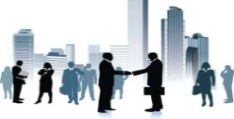   "Развитие малого и среднего предпринимательства на территории города Нижневартовска"Целью муниципальной программы "Развитие малого и среднего предпринимательства на территории города Нижневартовска" (далее – программа) является создание благоприятных условий для устойчивого развития малого и среднего предпринимательства как одного из факторов обеспечения экономической и социальной стабильности в городе Нижневартовске.Ответственным исполнителем программы является департамент экономического развития администрации города Нижневартовска.Исполнение по программе составило 30 399,95 тыс. рублей или 100% по отношению к уточненным плановым назначениям – 30 402,85 тыс. рублей.Бюджетные ассигнования в отчетном периоде в рамках программы направлялись на исполнение следующих структурных элементов (основных мероприятий):Исполнение по видам расходов бюджетов бюджетной системы Российской Федерации сложилось следующим образом.Весомую часть в расходах программы 86,0% занимают субсидии юридическим лицам (кроме некоммерческих организаций), индивидуальным предпринимателям, физическим лицам – производителям товаров, работ, услуг.На данные цели направлено 26 147,35 тыс. рублей. Финансовая поддержка оказана в виде возмещения затрат:- 75 субъектам малого и среднего предпринимательства, осуществляющим социально значимые виды деятельности и деятельность в сфере социального предпринимательства в сумме 22 647,83 тыс. рублей, в рамках реализации региональных проектов "Создание условий для легкого старта и комфортного ведения бизнеса" и "Акселерация субъектов малого и среднего предпринимательства", направленных на достижение целей, показателей и решение задач национального проекта "Малое и среднее предпринимательство и поддержка индивидуальной предпринимательской инициативы";- 7 субъектам малого и среднего предпринимательства в виде предоставления грантов молодым и (или) начинающим предпринимателям в сумме 3 499,52 тыс. рублей.Расходы на закупку товаров, работ и услуг для муниципальных нужд, составили 14,0%, и были направлены на:- повышение информированности граждан и субъектов малого и среднего предпринимательства о возможностях для развития бизнеса и о существующих мерах и программах поддержки (проведены 39 мероприятий для субъектов малого и среднего предпринимательства, семинары, "круглые столы", вебинары, мастер-классы, видеоконференции, направленных на повышение грамотности субъектов малого и среднего бизнеса);- стимулирование выпуска конкурентоспособной продукции и обеспечения населения города широким ассортиментом товаров, формирование благоприятного общественного мнения (проведен 1 городской конкурс, 15 выставок, 7 фестивалей, 848 устных консультаций по вопросам развития бизнеса и оказания поддержки предпринимательству).Муниципальная программа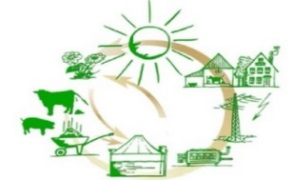 "Развитие агропромышленного комплекса на территории города Нижневартовска"Целью муниципальной программы "Развитие агропромышленного комплекса на территории города Нижневартовска" (далее – программа) является создание благоприятных условий для устойчивого развития сельского хозяйства, рыбной отрасли города и повышение конкурентоспособности продукции, произведенной агропромышленным комплексом города Нижневартовска.Ответственным исполнителем программы является департамент экономического развития администрации города Нижневартовска.Исполнение по программе составило 163 077,11 тыс. рублей или 99,8% по отношению к уточненным плановым назначениям – 163 337,60 тыс. рублей.Бюджетные ассигнования в отчетном периоде в рамках программы направлялись на исполнение следующих основных мероприятий:Бюджетные ассигнования в рамках программы направлены на предоставление субсидий юридическим лицам (кроме некоммерческих организаций), индивидуальным предпринимателям, физическим лицам – производителям товаров, работ, услуг для создания благоприятных условий для устойчивого развития сельского хозяйства и рыбной отрасли города, повышения конкурентоспособности продукции, произведенной предприятиями агропромышленного комплекса города. В отчетном финансовом году сельскохозяйственное производство осуществлялось 22 предприятиями, в том числе: 2 сельскохозяйственными, 5 рыбодобывающими и рыбоперерабатывающими, 10 крестьянскими (фермерскими) хозяйствами и индивидуальными предпринимателями, 5 хозяйствующими субъектами (за исключением граждан, содержащих сельскохозяйственных животных).Муниципальная программа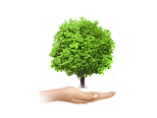 "Оздоровление экологической обстановки в городе Нижневартовске"Целью муниципальной программы "Оздоровление экологической обстановки в городе Нижневартовске" (далее – программа) является обеспечение устойчивой безопасной экологической обстановки и сохранение благоприятной окружающей среды в городе Нижневартовске.Ответственным исполнителем программы является управление по природопользованию и экологии администрации города Нижневартовска.Исполнение по программе составило 392 514,14 тыс. рублей или 98,8% по отношению к уточненным плановым назначениям – 397 189,30 тыс. рублей.Бюджетные ассигнования в отчетном периоде в рамках программы направлялись на исполнение следующих структурных элементов (основных мероприятий):Не освоены плановые назначения в основном по расходам на создание условий для обеспечения эффективной деятельности муниципального бюджетного учреждения "Управление лесопаркового хозяйства города Нижневартовска" в связи с:- отсутствием согласования использования бюджетных ассигнований, имеющих целевое назначение, по договору пожертвования с акционерным обществом "Самотлорнефтегаз" на проведение работ по уходу за зелеными насаждениями, высаженными в 2022 году в сквере Героев Самотлора в городе Нижневартовске; - поздним доведением бюджетных ассигнований, имеющих целевое назначение, по договору пожертвования с акционерным обществом "СибурТюменьГаз" для создания Аллеи СИБУРа в городе Нижневартовске (в новых микрорайонах) (декабрь 2023 года). Исполнение по видам расходов бюджетов бюджетной системы Российской Федерации сложилось следующим образом.Весомую часть в расходах программы 86% или 337 441,97 тыс. рублей занимают расходы на выполнение работ по рекультивации полигона по утилизации и захоронению отходов производства и потребления города Нижневартовска в рамках реализации регионального проекта "Чистая страна", направленного на достижение целей, показателей и решение задач национального проекта "Экология".Субсидии, предоставленные муниципальному бюджетному учреждению "Управление лесопаркового хозяйства города Нижневартовска" (далее – учреждение), занимают 11% в расходах программы, из них 9,2% (36 193,90 тыс. рублей) - субсидия на финансовое обеспечение выполнения муниципального задания по оказанию муниципальных услуг (выполнению работ). Предоставление муниципальных услуг (выполнение работ) в сфере экологии по данной программе осуществлялось численностью учреждения 15 человек. Объем расходов на оплату труда составил 16 871,24 тыс. рублей.Субсидия на иные цели составила 1,8% (6 906,06 тыс. рублей), которая направлена на приобретение основных средств, разработку проекта освоения лесов, оказание услуг по лабораторным исследованиям и контролю качества природной и сточной воды, разработку проекта нормативов допустимых сбросов сточных вод в водные объекты р. Обь и р. Рязанский Еган, создание и содержание мест (площадок) накопления твердых коммунальных отходов, компенсацию расходов на оплату стоимости проезда и провоза багажа к месту использования отпуска и обратно работников учреждения и неработающих членов их семей.На закупку товаров, работ и услуг для обеспечения соблюдения требований законодательства в области охраны окружающей среды, в том числе на осуществление отдельных государственных полномочий Ханты-Мансийского автономного округа – Югры в сфере обращения с отходами направлено 11 972,21 тыс. рублей, в том числе на: - оказание услуг по ликвидации мест несанкционированного размещения отходов на территории города Нижневартовска, осуществление контроля за выполнением работ по рекультивации объекта накопленного вреда окружающей среде "Полигон по утилизации и захоронению отходов производства и потребления города Нижневартовска" в сумме 10 522,99 тыс. рублей;- оказание услуг по производству, трансляции в телевизионном эфире материалов (видеороликов) по экологическому просвещению населения, проведение торжественного мероприятия, посвященного открытию международной экологической акции "Спасти и сохранить" в сумме             681,62 тыс. рублей;- приобретение основных средств, материальных запасов, сувенирной продукции с логотипом, изготовление баннеров с информацией природоохранной направленности в сумме 767,60 тыс. рублей.Муниципальная программа 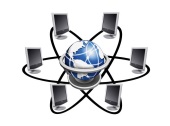 "Электронный Нижневартовск"Целью муниципальной программы "Электронный Нижневартовск" (далее – программа) является создание условий для повышения качества жизни населения города, совершенствования системы муниципального управления на основе применения информационно-коммуникационных технологий. Ответственным исполнителем программы является управление делами администрации города Нижневартовска.Исполнение по программе составило 23 155,83 тыс. рублей или 91,9% по отношению к уточненным плановым назначениям - 25 191,00 тыс. рублей. Бюджетные ассигнования в отчетном периоде в рамках программы направлялись на исполнение следующих основных мероприятий:Не освоены плановые назначения по расходам на реализацию мероприятий по обеспечению органов местного самоуправления и муниципальных учреждений лицензионными программными продуктами, в связи с нарушением подрядной организацией сроков исполнения условий контракта.Исполнение по видам расходов бюджетов бюджетной системы Российской Федерации сложилось следующим образом.Весомую часть в расходах программы 98,7% (22 865,83 тыс. рублей) занимают расходы на материально-техническое обеспечение органов местного самоуправления в области информационно-коммуникационных технологий.Бюджетные ассигнования в объеме 290,00 тыс. рублей направлены на модернизацию 5-ти автоматизированных рабочих мест в центрах общего доступа в муниципальном бюджетном учреждении "Библиотечно-информационная система".Муниципальная программа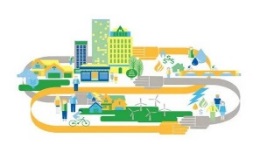 "Материально-техническое и организационноеобеспечение деятельности органов местного самоуправлениягорода Нижневартовска"Целью муниципальной программы "Материально-техническое и организационное обеспечение деятельности органов местного самоуправления города Нижневартовска" (далее – программа) является создание необходимых условий для эффективного функционирования органов местного самоуправления города Нижневартовска на основе комплекса работ и услуг по совершенствованию материально-технического и транспортного обеспечения.Ответственным исполнителем программы является управление делами администрации города Нижневартовска, соисполнитель программы - муниципальное казенное учреждение "Управление материально-технического обеспечения деятельности органов местного самоуправления города Нижневартовска".Исполнение по программе составило 428 592,19 тыс. рублей или 99,4% по отношению к уточненным плановым назначениям – 431 233,85 тыс. рублей.Бюджетные ассигнования в отчетном периоде в рамках программы направлялись на исполнение следующих основных мероприятий:Исполнение по видам расходов бюджетов бюджетной системы Российской Федерации сложилось следующим образом.Расходы в рамках программы по обеспечению деятельности органов местного самоуправления города Нижневартовска осуществлялись муниципальным казенным учреждением "Управление материально-технического обеспечения деятельности органов местного самоуправления города Нижневартовска" (далее – Учреждение). Весомую часть в расходах программы 70,1% занимают расходы на выплаты работникам Учреждения и их социальное обеспечение                              (300 462,13 тыс. рублей). Среднесписочная численность работников Учреждения за 2023 год – 178 человек. Объем расходов на оплату труда – 217 437,63 тыс. рублей.На закупку товаров, работ и услуг для обеспечения деятельности органов местного самоуправления израсходовано 123 494,65 тыс. рублей.Расходы на уплату налогов, сборов и иных платежей составили 4 635,41 тыс. рублей.Муниципальная программа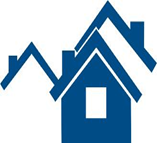 "Обеспечение доступным и комфортным жильем жителей города Нижневартовска"Целью муниципальной программы "Обеспечение доступным и комфортным жильем жителей города Нижневартовска" (далее – программа) является улучшение жилищных условий жителей города Нижневартовска.Ответственным исполнителем программы является департамент жилищно-коммунального хозяйства администрации города Нижневартовска.Исполнение по программе составило 555 151,49 тыс. рублей или 98,0% по отношению к уточненным плановым назначениям - 566 235,61 тыс. рублей.Бюджетные ассигнования в отчетном периоде в рамках программы направлялись на исполнение следующих основных мероприятий:Исполнение по видам расходов бюджетов бюджетной системы Российской Федерации сложилось следующим образом.Весомую часть в расходах программы 93,2% занимают капитальные вложения в объекты государственной (муниципальной) собственности и выплаты гражданам, в чьей собственности находятся жилые помещения, входящие в аварийный жилищный фонд.На осуществление капитальных вложений на приобретение объектов недвижимого имущества в муниципальную собственность направлено                        248 104,30 тыс. рублей для приобретения квартир в целях переселения граждан из аварийного жилищного фонда. Данные бюджетные ассигнования в рамках программы позволили улучшить условия проживания 74 (229 человек) семьям, в том числе: - приобретено 46 квартир для обеспечения доступным и комфортным жильем жителей города;- предоставлено 28 квартир на условиях договоров социального найма граждан, состоявшим на учете в качестве нуждающихся в улучшении жилищных условий.На выплаты гражданам, в чьей собственности находятся жилые помещения, входящие в аварийный жилищный фонд, возмещения за изымаемые жилые помещения направлено 269 498,23 тыс. рублей. Выплата предоставлена 69 семьям (214 человек).На социальные выплаты гражданам направлено 6 260,33 тыс. рублей. Субсидия предоставлена 1 семье из числа участников специальной военной операции, состоящей на учете в качестве нуждающихся в жилых помещениях, предоставляемых по договорам социального найма, на приобретение (строительство) жилых помещений в собственность.На закупку товаров, работ и услуг для обеспечения муниципальных нужд направлено 31 288,63 тыс. рублей, в том числе на: - оплату услуг по сносу 11 многоквартирных домов, признанных аварийными и подлежащими сносу, в сумме 30 296,63 тыс. рублей;- оплату услуг по обследованию 14 многоквартирных домов признанных аварийными и подлежащими сносу, в сумме 992,00 тыс. рублей.Муниципальная программа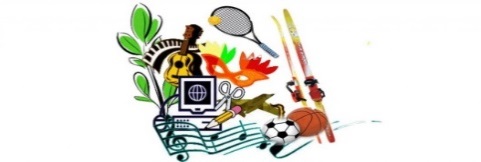 		"Развитие социальной сферы города Нижневартовска"Целью муниципальной программы "Развитие социальной сферы города Нижневартовска" (далее – программа) является реализация социальной политики, обеспечивающей доступность культурных благ и качественных услуг в сфере культуры, физической культуры и спорта, туризма; создание условий и возможностей для эффективной самореализации и раскрытия потенциала жителей города, формирование у населения активных жизненных позиций, пропагандирующих здоровый образ жизни, формирование культуры общественного здоровья, ответственного отношения к здоровью.Ответственным исполнителем программы является департамент по социальной политике администрации города Нижневартовска. Исполнение по программе составило 2 562 782,61 тыс. рублей или 99,4% по отношению к уточненным плановым назначениям - 2 578 537,28 тыс. рублей.Бюджетные ассигнования в отчетном периоде в рамках программы направлялись на исполнение следующих структурных элементов (основных мероприятий):Низкое исполнение по основному мероприятию "Обеспечение жителей города услугами учреждений культуры" в 2023 году обусловлено безвозмездным поступлением средств по соглашениям о сотрудничестве с предприятиями на организацию и проведение городских мероприятий в 2024 году, в том числе на празднование дня Победы в Великой Отечественной Войне.  Исполнение по видам расходов бюджетов бюджетной системы Российской Федерации сложилось следующим образом.Субсидии бюджетным, автономным учреждениям и иным некоммерческим организациям в расходах программы составляют 95,4% или             2 445 642,95 тыс. рублей, из них: Субсидии муниципальным бюджетным и автономным учреждениям 94,9% или 2 432 950,89 тыс. рублей, предоставленные:- на финансовое обеспечение выполнения муниципального задания по оказанию муниципальных услуг (выполнению работ) в сумме 2 331 438,61 тыс. рублей. Предоставление муниципальных услуг (выполнение работ) в сферах культуры, физической культуры и спорта по данной программе осуществляли 14 муниципальных учреждений, в том числе 9 автономных и 5 бюджетных. Среднесписочная численность работников муниципальных учреждений за 2023 год составила 1 733 человека. Объем расходов на оплату труда – 1 494 510,24 тыс. рублей;- на иные цели в сумме 101 512,28 тыс. рублей, основные направления следующие:компенсация оплаты стоимости проезда и провоза багажа к месту использования отпуска и обратно работников муниципальных организаций, а также членов их семей – 35 043,49 тыс. рублей;обустройство спортивных площадок в микрорайонах города – 25 574,78 тыс. рублей;выплаты социального характера работникам учреждений, установленные муниципальными правовыми актами - 8 397,99 тыс. рублей;приобретение ледозаливочной машины "Умка" в рамках реализации инициативного проекта для обеспечения профессионального обслуживания городских ледовых катков для активного отдыха жителей города в зимний период – 9 898,00 тыс. рублей;текущий и капитальный ремонты – 4 616,50 тыс. рублей;обеспечение участия сборных команд города старше 18 лет в окружных спортивных мероприятия Ханты-Мансийского автономного округа – Югры –   3 916,00 тыс. рублей;комплектование библиотечных фондов, периодических изданий –                       3 220,41 тыс. рублей. Субсидии иным некоммерческим организациям 0,5% или 12 692,06 тыс. рублей. В рамках данных расходов осуществлялось предоставление субсидий на финансовое обеспечение затрат по:организации и проведению культурно-массовых мероприятий (организованы и проведены мероприятия в рамках фестиваля искусств, труда и спорта "Самотлорские ночи – 2023");организации и проведению официальных спортивных, физкультурных (физкультурно-оздоровительных) мероприятий, спортивно-оздоровительной работы по развитию физической культуры и спорта среди различных групп населения (организованы и проведены физкультурно-оздоровительные мероприятия "Фестиваль этноспорта "Зов предков" и физкультурного мероприятия "Сила Самотлора");созданию экспозиций (выставок) музеев, организации выездных выставок (организованы городская выставка "Чайная машина - самовар" и выездная выставка в г. Ханты-Мансийск для участия в ежегодном туристском форуме "ЮграТур 2023"); организации экскурсионных программ (разработана и организована экскурсионная программа по городу Нижневартовску "Нижневартовск – город поколений");оказанию туристско-информационных услуг (поддержка работы туристско-информационного центра города Нижневартовска и продвижение туристского потенциала города в социальных сетях);проведению мероприятий, направленных на презентацию туристского потенциала города Нижневартовска (в рамках фестиваля искусств, труда и спорта "Самотлорские ночи – 2023" организована выставка декоративно - прикладного искусства "Город мастеров"). За счет бюджетных ассигнований, предусмотренных на реализацию регионального проекта "Спорт – норма жизни", направленного на достижение целей, показателей и решение задач национального проекта "Демография", приобретено спортивное оборудование и инвентарь для культивируемых базовых олимпийских видов спорта, таких, как волейбол, биатлон, бокс, дзюдо, самбо. Также в рамках данной программы реализовывались управленческие функции департаментом по социальной политике администрации города Нижневартовска. Управление осуществлялось 49 штатными единицами департамента по социальной политике администрации города Нижневартовска, средства направлены на оплату труда и начисления на выплаты по оплате труда, социальное обеспечение. Объем средств, направленный в рамках программы на организацию отдыха и оздоровление детей, составляет 0,5% (13 545,43 тыс. рублей) от расходов программы. Данные средства позволили обеспечить отдых 1201 ребенку в каникулярное время в 14 лагерях, организованных на базе учреждений муниципальных учреждений в сферах культуры и физической культуры и спорта.                         Муниципальная программа 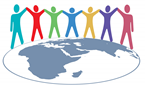           "Укрепление межнационального и межконфессионального          согласия, профилактика экстремизма в городе Нижневартовске"Целями муниципальной программы "Укрепление межнационального                   и межконфессионального согласия, профилактика экстремизма в городе Нижневартовске" (далее - программа) являются:- укрепление единства, гражданского самосознания и духовной общности, сохранение и развитие этнокультурного многообразия народов Российской Федерации, проживающих на территории города Нижневартовска;- совершенствование мер, направленных на гармонизацию межнациональных отношений, профилактику экстремизма.Ответственным исполнителем программы является департамент общественных коммуникаций и молодежной политики администрации города Нижневартовска.Исполнение по программе составило 3 513,69 тыс. рублей или 100% по отношению к уточненным плановым назначениям – 3 513,75 тыс. рублей.Бюджетные ассигнования в отчетном периоде в рамках программы направлялись на исполнение следующих основных мероприятий: Исполнение по видам расходов бюджетов бюджетной системы Российской Федерации сложилось следующим образом.В рамках программы реализованы следующие мероприятия:проведены фестивали, форумы, конкурсы, музыкальные проекты, выставки, городские праздники, викторины, встречи, культурно-познавательные программы направленные на укрепление межнационального и межконфессионального согласия, сохранение этнокультурного многообразия, популяризацию и поддержку родных языков народов России, адаптацию мигрантов и по профилактике экстремизма;осуществлен прокат в телевизионном эфире видеороликов по социокультурной интеграции и адаптации мигрантов;изготовлены буклеты с информацией для населения по профилактике экстремизма;выполнена работа по проведению ежегодного мониторинга сети Интернет с целью выявления информации экстремистской направленности;проведены семинары по профилактике экстремизма для специалистов администрации города, учреждений образования, культуры, молодежной политики, физической культуры и спорта.Муниципальная программа 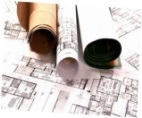 "Развитие градостроительной деятельности и жилищного строительства в городе Нижневартовске"Целью муниципальной программы "Развитие градостроительной деятельности и жилищного строительства в городе Нижневартовске" (далее – программа) является создание условий для развития жилищного строительства на основе документов градостроительного регулирования.Ответственным исполнителем программы является департамент строительства администрации города Нижневартовска.Исполнение по программе составило 17 606,20 тыс. рублей или 100,0% по отношению к уточненным плановым назначениям - 17 607,31 тыс. рублей.Бюджетные ассигнования в отчетном периоде в рамках программы направлялись на исполнение следующих основных мероприятий:Не освоены плановые назначения по расходам на разработку документации по планировке территории города в целях жилищного строительства в связи с переносом сроков выполнения указанных работ на 2024 год.Бюджетные ассигнования, предусмотренные программой, направлены на выполнение следующих мероприятий: комплексные инженерные изыскания и разработку мероприятий по улучшению градостроительной обстановки на части территории города Нижневартовска – 10 346,20 тыс. рублей;ежегодное сопровождение муниципальной геоинформационной системы "Цифровая информационная модель управления развитием территории города Нижневартовска" – 3 400,00 тыс. рублей;внесение изменений в генеральный план города Нижневартовска и подготовку документации о комплексном развитии территории – 3 300,00 тыс. рублей;перенос (миграцию) данных из муниципальной геоинформационной системы (МГИС) г. Нижневартовска в государственную информационную систему обеспечения градостроительной деятельности (ГИСОГД) Ханты-Мансийского автономного округа – Югры – 560,00 тыс. рублей.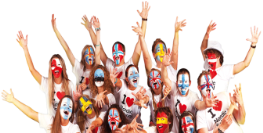 Муниципальная программа "Молодежь Нижневартовска"Целью муниципальной программы города Нижневартовска "Молодежь Нижневартовска" (далее – программа) является развитие благоприятных условий для успешной социализации и эффективной самореализации детей и молодежи в городе Нижневартовске. Ответственным исполнителем программы является департамент общественных коммуникаций и молодежной политики администрации города Нижневартовска. Исполнение по программе составило 135 642,67 тыс. рублей или 99,0% по отношению к уточненным плановым назначениям - 137 037,04 тыс. рублей.Бюджетные ассигнования в отчетном периоде в рамках программы направлялись на исполнение следующих основных мероприятий:Исполнение по видам расходов бюджетов бюджетной системы Российской Федерации сложилось следующим образом.Основную долю расходов программы 96,8% (131 380,70 тыс. рублей) составляют предоставленные из бюджета города субсидии бюджетным и автономным учреждениям, из них: Субсидии муниципальному автономному учреждению города Нижневартовска "Молодежный центр":- на финансовое обеспечение выполнения муниципального задания по оказанию муниципальных услуг (выполнению работ) в сумме 105 943,33 тыс. рублей. Предоставление муниципальных услуг (выполнение работ) осуществлялось численностью учреждения 76 человек. Объем расходов на оплату труда составил – 65 316,83 тыс. рублей;- на иные цели в сумме 24 357,37 тыс. рублей, основные направления следующие:проведение текущего и капитального ремонта - 18 464,80тыс. рублей;приобретение основных средств -  2 320,00 тыс. рублей; компенсация оплаты стоимости проезда и провоза багажа к месту использования отпуска и обратно работников учреждения, а также членов их семей - 1 410,09 тыс. рублей. Субсидии муниципальным бюджетным и автономным учреждениям сферы образования и культуры в сумме 1 080,00 тыс. рублей, которые были направлены на организацию и проведение мероприятий с детьми и молодежью на базе муниципального автономного учреждения дополнительного образования города Нижневартовска ЦДиЮТТ "Патриот", муниципальных бюджетных учреждений "Дворец искусств" и "Дворец культуры "Октябрь".Также в отчетном году за счет средств программы осуществлена выплата премии главы города студентам образовательных организаций профессионального и высшего образования города в сумме 1 149,44 тыс. рублей.Муниципальная программа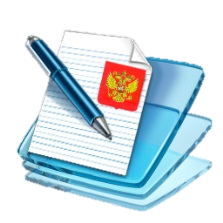 "Профилактика правонарушений и терроризма в городе Нижневартовске"Целями муниципальной программы "Профилактика правонарушений и терроризма в городе Нижневартовске" (далее – программа) являются:- снижение уровня преступности; - снижение общей распространенности наркомании; - обеспечение отдельных государственных полномочий в сфере правопорядка; - создание условий для комплексной антитеррористической безопасности в городе Нижневартовске.Ответственным исполнителем программы является управление по вопросам законности, правопорядка и безопасности администрации города Нижневартовска.Исполнение по программе составило 41 925,70 тыс. рублей или 98,1% по отношению к уточненным плановым назначениям 42 751,14 тыс. рублей. Бюджетные ассигнования в отчетном периоде в рамках программы направлялись на исполнение следующих основных мероприятий:Исполнение по видам расходов бюджетов бюджетной системы Российской Федерации сложилось следующим образом.Низкое исполнение по расходам на обеспечение деятельности административной комиссии города Нижневартовска обусловлено фактически произведенными расходами на оплату труда, начисления на выплаты по оплате труда и материально-техническое обеспечение отдела по обеспечению деятельности административной комиссии, осуществляющей переданное государственное полномочие.Весомую часть в расходах программы 39,8% (16 698,89 тыс. рублей) составляют расходы на закупку товаров, работ и услуг в рамках мероприятия на оказание услуг по поставке и установке каркасно-панельного одноэтажного некапитального сооружения для работы на обслуживаемом административном участке сотрудников, замещающих должности участковых уполномоченных полиции и выполнением работ по его инженерному обеспечению (электроснабжение, сети связи).В рамках программы реализованы следующие мероприятия:организованы лекции, факультативные занятия, тематические встречи, направленные на повышение уровня потребительской грамотности жителей муниципального образования, а также профилактику нарушений потребительских прав;проведены обучающие семинары для педагогов по вопросам профилактики противоправных и антиобщественных действий среди несовершеннолетних;размещен и распространен в социальной сети "ВКонтакте" видеоролик, направленный на профилактику бытовых преступлений;проведены конкурс, смотр-конкурс, окружной конкурс и Межгосударственный слет юных инспекторов дорожного движения в г. Анапе, направленные на профилактику правонарушений среди несовершеннолетних; организован и проведен конкурс "Лучший водитель города Нижневартовска";изготовлены буклеты и переданы профилактические материалы правовой направленности, а также размещен в эфире на телеканале                                            ООО "Мегаполис" ролик социальной рекламы по пропаганде безопасности дорожного движения;укреплена материально-техническая база образовательных учреждений по направлению безопасности дорожного движения (дидактические игры, свето-возвращающие брелоки (наклейки, полоски), веломобиль, велосипед); распространены в социальной сети "ВКонтакте" видеоролики, направленные на антинаркотическую пропаганду, размещен баннер антинаркотической направленности в городе Нижневартовске;проведены социологические исследования по профилактике наркомании и терроризма;проведен конкурс проектов (программ) в сфере профилактики незаконного потребления наркотических средств, психотропных веществ, антинаркотической пропаганды;изготовлены буклеты с информацией для населения по профилактике наркомании и терроризма;проведен обучающий семинар по профилактике терроризма для руководителей религиозных организаций города Нижневартовска.В целях повышения уровня антитеррористической защищенности муниципальных объектов выполнены следующие работы:оборудован пост охраны на входной группе с обустройством контрольно-пропускными пунктами 2-х въездов (выездов) территории, прилегающей                      к МБОУ "Лицей №1 им. А.С. Пушкина";произведены монтажно-наладочные работы системы тревожной сигнализации в МБОУ "Средняя школа №44";произведен монтаж системы видеонаблюдения в СОК "Олимпия", городской библиотеке №5, Центральной городской библиотеке им. М.К. Анисимковой, МБУ "Нижневартовский краеведческий музей им. Т.Д. Шуваева", МБОУ "Средняя школа №17", МБОУ "Средняя школа №34", МАДОУ детский сад №32 "Брусничка");установлены арочные металлодетекторы в МБУ "Центр национальных культур", МБОУ "Средняя школа №44";установлена система контроля и управления доступом в МАДОУ детский сад №29 "Елочка", МАДОУ детский сад №40 "Золотая рыбка", МБОУ "Лицей №2", МАДОУ детский сад №66 "Забавушка", МБОУ "СШ №15 им. Сержанта И.А. Василенко".Приобретен ручной метектор для МБОУ "Средняя школа №44".Расходы бюджета городана осуществление непрограммных направлений деятельностиИсполнение по расходам на реализацию непрограммных направлений деятельности в отчетном финансовом году составило 1 255 750,96 тыс. рублей или 98,0% по отношению к уточненным плановым назначениям – 1 281 283,87 тыс. рублей.Исполнение по видам расходов бюджетов бюджетной системы Российской Федерации сложилось следующим образом.Весомую часть в расходах непрограммных направлений деятельности 77,1% занимают расходы на выплаты персоналу в целях обеспечения выполнения функций государственными (муниципальными) органами, казенными учреждениями, органами управления государственными внебюджетными фондами. На выплаты персоналу в целях обеспечения выполнения функций муниципальными органами направлено                                         968 409,86 тыс. рублей.Выплаты персоналу в целях обеспечения выполнения функций муниципальными органами осуществлялись главе муниципального образования, выборным должностям представительного органа муниципального образования, работникам Думы города, контрольно-счетного органа муниципального образования – счетной палате города Нижневартовска и администрации города. Среднесписочная численность работников за 2023 год, осуществляющих возложенные полномочия по решению вопросов местного значения и переданные в установленном порядке отдельные государственные полномочия, составила 401 человек. Объем расходов на оплату труда – 723 075,69 тыс. рублей.В рамках непрограммных направлений деятельности бюджетные ассигнования также были направлены на:- информирование населения о деятельности органов местного самоуправления города Нижневартовска в средствах массовой информации в сумме 53 678,08 тыс. рублей, что составило 100,0% от уточненных плановых назначений – 53 679,00 тыс. рублей;- мероприятия по выполнению полномочий органов местного самоуправления (социологические исследования, предоставление статистической информации, ежегодный конкурс среди журналистов средств массовой информации города Нижневартовска, награждение жителей города за деятельность, направленную на обеспечение благополучия города Нижневартовска и рост благосостояния его населения, высокое профессиональное мастерство и многолетний плодотворный труд, активное участие в общественной жизни города (единовременные денежные выплаты, приобретение полиграфической сувенирной продукции), уплата членских взносов в Ассоциацию "Совет муниципальных образований Ханты-Мансийского автономного округа – Югры" и "Союз муниципальных контрольно-счетных органов", др.) в сумме 8 182,13 тыс. рублей, что составило 99,9% от уточненных плановых назначений – 8 186,01 тыс. рублей;- предоставление субсидии на возмещение затрат, связанных с опубликованием (обнародованием) муниципальных правовых актов и иной официальной информации муниципального образования, юридическому лицу, осуществляющему производство и выпуск газеты "Варта", сетевого издания "Газета Варта-24" в сумме 7 483,66 тыс. рублей, что составило 98,5% от уточненных плановых назначений – 7 600,00 тыс. рублей;- проведение выборов депутатов в Думу города Нижневартовска в сумме 3 249,70 тыс. рублей, что составило 100,0% от уточненных плановых назначений – 3 249,70 тыс. рублей;- переселение граждан из жилых помещений, расположенных в домах 4а, 8а по улице Мира, примыкающих к аркам (холодными или жилыми комнатами), конструктивно соединенных с домом 6а по улице Мира, расположенных в границах зоны чрезвычайной ситуации муниципального характера за счет резервного фонда Правительства Ханты-Мансийского автономного округа – Югры в сумме 83 625,92 тыс. рублей, что составило 100,0% от уточненных плановых назначений – 83 626,00 тыс. рублей;- расходы на мероприятия, связанные с чрезвычайной ситуацией и ликвидацией ее последствий вследствие взрыва в жилом доме по адресу: улица Мира, дом 6а, в сумме 15 812,03 тыс. рублей, что составило 98,9% от уточненных плановых назначений – 15 995,67 тыс. рублей;- обеспечение выполнения мероприятий, не отнесенных к муниципальным программам, в связи со сложившейся геополитической и экономической ситуацией, в том числе на:возмещение расходов, понесенных бюджетами субъектов Российской Федерации, на размещение и питание граждан Российской Федерации, Украины, Донецкой Народной Республики, Луганской Народной Республики и лиц без гражданства, постоянно проживающих на территориях Украины, Донецкой Народной Республики, Луганской Народной Республики, вынужденно покинувших территории Украины, Донецкой Народной Республики, Луганской Народной Республики и прибывших на территорию Российской Федерации в экстренном массовом порядке, в пунктах временного размещения и питания за счет средств резервного фонда Правительства Российской Федерации в сумме 36 126,26 тыс. рублей или 100,0% от уточненных плановых назначений – 36 126,32 тыс. рублей;финансовое обеспечение мероприятий по временному социально-бытовому обустройству граждан Российской Федерации, иностранных граждан и лиц без гражданства, постоянно проживающих на территории Украины, а также на территориях субъектов Российской Федерации, на которых введены максимальный и средний уровни реагирования, вынужденно покинувших жилые помещения и находящихся в пунктах временного размещения и питания за счет средств резервного фонда Правительства Ханты-Мансийского автономного округа – Югры в сумме 20 079,03 тыс. рублей, что составило 100,0% от уточненных плановых назначений – 20 079,03 тыс. рублей;- обеспечение исполнения полномочий Ханты-Мансийского автономного округа – Югры на организацию осуществления мероприятий по проведению дезинсекции и дератизации в сумме 1 374,63 тыс. рублей, что составило 100,0% от уточненных плановых назначений – 1 374,70 тыс. рублей;- выплату процентных платежей по муниципальным долговым обязательствам в сумме 45 759,04 тыс. рублей, что составило 100,0% от уточненных плановых назначений – 45 759,05 тыс. рублей;- в соответствии с требованиями бюджетного законодательства расходы за счет резервного фонда администрации города отражались по разделам и подразделам классификации расходов бюджетов исходя из их отраслевой и ведомственной принадлежности. Невостребованный остаток бюджетных ассигнований, предусмотренных на резервный фонд администрации города, составил 4 867,27 тыс. рублей.ИСТОЧНИКИФИНАНСИРОВАНИЯ ДЕФИЦИТА БЮДЖЕТА ГОРОДАРешением Думы города Нижневартовска от 16.12.2022 №218 "О бюджете города Нижневартовска на 2023 год и на плановый период 2024 и 2025 годов" (с изменениями) размер дефицита бюджета города на 2023 год утвержден в сумме 807 013,45 тыс. рублей.В соответствии со статьей 96 Бюджетного кодекса Российской Федерации в состав источников внутреннего финансирования дефицита бюджета города включены:- разница между привлеченными и погашенными муниципальным образованием кредитами кредитных организаций в валюте Российской Федерации;- разница между привлеченными и погашенными муниципальным образованием в валюте Российской Федерации бюджетными кредитами, предоставленными местному бюджету другими бюджетами бюджетной системы Российской Федерации;- изменение остатков средств на счетах по учету средств местного бюджета в течение соответствующего финансового года; - иные источники внутреннего финансирования дефицита местного бюджета.При исполнении бюджета города суммарный объем по источникам финансирования дефицита бюджета города сложился в сумме 888 655,73 тыс. рублей со знаком "минус", т.е. результатом исполнения бюджета города                    за 2023 год является превышение доходов над расходами - профицит бюджета.Исполнение в разрезе источников финансирования дефицита бюджета сложилось следующим образом: разница между привлеченными и погашенными муниципальным образованием кредитами кредитных организаций в валюте Российской Федерации – 602 612,62 тыс. рублей со знаком "минус" (объем погашенных кредитов от кредитных организаций в валюте Российской Федерации);разница между привлеченными и погашенными муниципальным образованием в валюте Российской Федерации бюджетными кредитами, предоставленными местному бюджету другими бюджетами бюджетной системы Российской Федерации – 447 586,00 тыс. рублей со знаком "плюс" (привлечено бюджетных кредитов в сумме 850 000,00 тыс. рублей, погашено бюджетных кредитов на сумму 402 414,00 тыс. рублей);изменение остатков средств на счетах по учету средств бюджетов -        733 629,11 тыс. рублей со знаком "минус" (разница между остатками на начало финансового года (961 098,21 тыс. рублей) и на конец финансового года (1 694 727,32 тыс. рублей)). Исполнение по иным источникам внутреннего финансирования дефицитов бюджетов (возврат прочих бюджетных кредитов (ссуд), предоставленных бюджетами городских округов внутри страны (бюджетные ссуды, предоставленные для приобретения благоустроенного жилья в городе Нижневартовске при сносе ветхого и аварийного жилья в рамках целевой программы "Жилище", утвержденной решением Думы города от 17.09.1997 №89)) составило 0,00 тыс. рублей. № п/пНаименованиеСтр.1.Исполнение бюджета города Нижневартовска за 2023 год41.1.Исполнение бюджета города Нижневартовска по доходам61.1.1.Налоговые доходы71.1.2.Неналоговые доходы91.1.3.Безвозмездные поступления111.2.Исполнение бюджета города Нижневартовска по расходам121.2.1.Муниципальная программа "Развитие образования города Нижневартовска"171.2.2.Муниципальная программа "Социальная поддержка и социальная помощь для отдельных категорий граждан в городе Нижневартовске"241.2.3.Муниципальная программа "Доступная среда в городе Нижневартовске"281.2.4.Муниципальная программа "Развитие жилищно-коммунального хозяйства города Нижневартовска"301.2.5.Муниципальная программа "Содержание дорожного хозяйства, организация транспортного обслуживания и благоустройство территории города Нижневартовска"331.2.6.Муниципальная программа "Капитальное строительство и реконструкция объектов города Нижневартовска"371.2.7.Муниципальная программа "Формирование современной городской среды в муниципальном образовании город Нижневартовск"411.2.8.Муниципальная программа города Нижневартовска "Улучшение жилищных условий молодых семей"421.2.9.Муниципальная программа "Управление и распоряжение имуществом, находящимся в муниципальной собственности муниципального образования город Нижневартовск, и земельными участками, находящимися в муниципальной собственности или государственная собственность на которые не разграничена"431.2.10.Муниципальная программа "Управление муниципальными финансами в городе Нижневартовске"461.2.11.Муниципальная программа "Укрепление пожарной безопасности, защита населения и территории города Нижневартовска от чрезвычайных ситуаций природного и техногенного характера, мероприятия по гражданской обороне и обеспечению безопасности людей на водных"471.2.12.Муниципальная программа "Энергосбережение и повышение энергетической эффективности в муниципальном образовании город Нижневартовск"491.2.13.Муниципальная программа "Развитие гражданского общества в городе Нижневартовске"511.2.14.Муниципальная программа "Развитие муниципальной службы в администрации города Нижневартовска"541.2.15.Муниципальная программа "Развитие малого и среднего предпринимательства на территории города Нижневартовска"551.2.16.Муниципальная программа "Развитие агропромышленного комплекса на территории города Нижневартовска"571.2.17.Муниципальная программа "Оздоровление экологической обстановки в городе Нижневартовске"591.2.18Муниципальная программа "Электронный Нижневартовск"611.2.19.Муниципальная программа "Материально-техническое и организационное обеспечение деятельности органов местного самоуправления города Нижневартовска"631.2.20.Муниципальная программа "Обеспечение доступным и комфортным жильем жителей города Нижневартовска"651.2.21.Муниципальная программа "Развитие социальной сферы города Нижневартовска"691.2.22.Муниципальная программа "Укрепление межнационального и межконфессионального согласия, профилактика экстремизма в городе Нижневартовске"741.2.23.Муниципальная программа "Развитие градостроительной деятельности и жилищного строительства в городе Нижневартовске"771.2.24.Муниципальная программа "Молодежь Нижневартовска"781.2.25.Муниципальная программа "Профилактика правонарушений и терроризма в городе Нижневартовске"811.2.26.Расходы бюджета города на осуществление непрограммных направлений деятельности851.2.27.Источники финансирования дефицита бюджета города88Наименование доходного источникаУточненный план, тыс. рублейИсполнено,тыс. рублейОтклонение, тыс. рублей% исполнения к плануУд. вес, %НАЛОГОВЫЕ ДОХОДЫ, в том числе:9 585 772,6810 654 018,441 068 245,76111,1100,0- налог на доходы физических  лиц7 449 528,088 566 029,371 116 501,29 115,080,4- акцизы по подакцизным товарам (продукции), производимым на территории Российской Федерации41 029,0040 431,40- 597,6098,50,4- налоги на совокупный доход1 568 076,001 482 478,34-85 597,6694,513,9- налоги на имущество458 785,60483 928,6325 143,03105,54,5- государственная пошлина68 354,0081 148,7412 794,74118,70,8- задолженность и перерасчеты по отмененным налогам, сборам и иным обязательным платежам0,01,961,960,00,0Наименование доходного источникаУточненный план, тыс. рублейИсполнено, тыс. рублейОтклонение, тыс. рублей% исполнения к плануУд. вес, %НАЛОГИ НА СОВОКУПНЫЙ ДОХОД, в том числе:1 568 076,001 482 478,34-85 597,6694,5100,0- налог, взимаемый в связи с применением упрощенной системы налогообложения (УСН)1 486 055,001 471 241,54-14 813,4699,099,2- единый налог на вмененный доход для отдельных видов деятельности (ЕНВД)0,00-3 236,09-3 236,090,0-0,2- единый сельскохозяйственный налог (ЕСХН)87,0079,24- 7,7691,10,0- налог, взимаемый в связи с применением патентной системы налогообложения 81 934,0014 393,65- 67 540,3517,61,0Наименование доходного источникаУточненный план, тыс. рублейИсполнено, тыс. рублейОтклонение, тыс. рублей% исполнения к плануУд. вес, %НАЛОГИ НА ИМУЩЕСТВО, в том числе:458 785,60483 928,6325 143,03105,5100,0- налог на имущество физических лиц126 990,00166 024,9939 034,99130,734,3- транспортный налог127 869,60141 872,0114 002,41111,029,3- земельный налог203 926,00176 031,63- 27 894,3786,336,4Наименование доходного источникаУточненный план, тыс. рублейИсполнено, тыс. рублейОтклонение, тыс. рублей% исполнения к плануУд. вес, %НЕНАЛОГОВЫЕ ДОХОДЫ,                                  в том числе:863 510,52993 327,97129 817,45115,0100,0- доходы от использования имущества, находящегося в  государственной и муниципальной собственности683 190,40792 422,88109 232,48116,079,8- платежи при пользовании природными ресурсами1 662,47606,81-1 055,6636,50,1- доходы от оказания платных услуг (работ) и компенсации затрат государства31 805,0235 545,803 740,78111,83,6- доходы от продажи материальных и нематериальных активов93 958,92106 040,6012 081,68112,910,7- штрафы, санкции, возмещение ущерба52 932,0651 230,69- 1 701,3796,85,1- прочие неналоговые доходы-38,357 481,197 519,540,00,7Наименование доходного источникаУточненный план, тыс. рублейИсполнено, тыс. рублейОтклонение, тыс. рублей% исполнения к плануУд. вес, %ДОХОДЫ ОТ ИСПОЛЬЗОВАНИЯ ИМУЩЕСТВА НАХОДЯЩЕ-ГОСЯ В ГОСУДАРСТВЕННОЙ И МУНИЦИПАЛЬНОЙ СОБСТВЕННОСТИ, в том числе:683 190,40792 422,88109 232,48116,0100,0- доходы в виде дивидендов по акциям6 622,476 622,470,0100,00,8- доходы, получаемые в виде арендной либо иной платы за передачу в возмездное пользование государственного и муниципального имущества 663 895,24770 756,16106 860,92116,197,3- прочие доходы от использования имущества и прав, находящихся в государственной и муниципальной собственности12 672,6915 044,252 371,56118,71,9Наименование доходного источникаУточненный план, тыс. рублейИсполнено, тыс. рублейОтклонение, тыс. рублей% исполнения к плануУд. вес, %ДОХОДЫ ОТ ПРОДАЖИ МАТЕРИАЛЬНЫХ И НЕМАТЕРИАЛЬНЫХ АКТИВОВ, в том числе:93 958,92106 040,6012 081,68112,9100,0- доходы от продажи квартир  8 810,009 867,421 057,42112,09,3- доходы от реализации имущества, находящегося в государственной и муниципальной собственности68 454,8070 144,141 689,34102,566,1- доходы от продажи земельных участков, находящихся в государственной и муниципальной собственности16 694,1226 029,049 334,92155,924,6Наименование доходного источникаУточненный план, тыс. рублейИсполнено, тыс. рублейОтклонение, тыс. рублей% исполнения к плануУд. вес, %БЕЗВОЗМЕЗДНЫЕ ПОСТУПЛЕНИЯ,в том числе:16 409 372,1116 391 275,06- 18 097,0599,9100,01.Безвозмездные поступления от других бюджетов бюджетной системы Российской Федерации:16 174 874,88 16 131 103,44- 43 771,4499,798,4- дотации605 781,60605 781,600,00100,03,7- субсидии4 297 999,704 267 758,53- 30 241,1799,326,0- субвенции10 655 295,1010 651 847,03- 3 448,0799,965,0- иные межбюджетные трансферты615 798,48605 716,28- 10 082,2098,43,72.Прочие безвозмездные поступления 258 778,99284 378,9925 600,00109,91,73.Доходы бюджетов бюджетной системы Российской Федерации от возврата остатков субсидий, субвенций и иных межбюджетных трансфертов, имеющих целевое назначение, прошлых лет2 091,642 166,0374,39103,60,04. Возврат остатков субсидий, субвенций и иных межбюджетных трансфертов, имеющих целевое назначение, прошлых лет - 26 373,40- 26 373,400,00100,0-0,1НаименованиеУточненные плановые назначения, тыс. рублейИсполнение,тыс. рублейМуниципальные программы – всего, в том числе:26 384 384,8925 894 214,78за счет средств бюджета города11 024 158,0410 577 741,94за счет средств бюджетов других уровней15 360 226,8515 316 472,84Непрограммные направления деятельности – всего, в том числе:1 281 283,871 255 750,96за счет средств бюджета города1 072 417,451 046 972,56за счет средств бюджетов других уровней208 866,42208 778,40НаименованиеИсполнение, тыс. рублейРасходы на реализацию муниципальных программ – всего, в том числе по направлениям:25 894 214,781. Социальное направление:18 728 945,40муниципальная программа "Развитие образования города Нижневартовска"13 912 547,03муниципальная программа "Развитие социальной сферы города Нижневартовска"2 562 782,61муниципальная программа "Молодежь Нижневартовска"135 642,67муниципальная программа "Социальная поддержка и социальная помощь для отдельных категорий граждан в городе Нижневартовске"318 867,89муниципальная программа "Доступная среда в городе Нижневартовске"12 101,07муниципальная программа "Развитие гражданского общества в городе Нижневартовске"13 158,30муниципальная программа "Капитальное строительство и реконструкция объектов города Нижневартовска" (в части проектирования и строительства объектов образования, физической культуры)1 773 845,832. Обеспечение благоприятных условий проживания:5 715 584,03муниципальная программа "Развитие жилищно-коммунального хозяйства города Нижневартовска"214 841,18муниципальная программа "Содержание дорожного хозяйства, организация транспортного обслуживания и благоустройство территории города Нижневартовска"3 516 196,01муниципальная программа города Нижневартовска "Улучшение жилищных условий молодых семей"48 827,69муниципальная программа "Обеспечение доступным и комфортным жильем жителей города Нижневартовска"555 151,49муниципальная программа "Формирование современной городской среды в муниципальном образовании город Нижневартовск"449 931,29муниципальная программа "Капитальное строительство и реконструкция объектов города Нижневартовска" (в части проектирования и строительства систем инженерной инфраструктуры для жилищного строительства, автомобильных дорог, создания муниципального питомника)913 030,17муниципальная программа "Развитие градостроительной деятельности и жилищного строительства в  городе Нижневартовске"17 606,203. Развитие отраслей экономики:193 477,06муниципальная программа "Развитие агропромышленного комплекса на территории города Нижневартовска"163 077,11муниципальная программа "Развитие малого и среднего предпринимательства на территории города Нижневартовска"30 399,954. Обеспечение безопасных условий жизнедеятельности:645 900,61муниципальная программа "Укрепление межнационального и межконфессионального согласия, профилактика экстремизма в городе Нижневартовске" 3 513,69муниципальная программа "Профилактика правонарушений и терроризма в городе Нижневартовске" 41 925,70муниципальная программа "Укрепление пожарной безопасности, защита населения и территории города Нижневартовска от чрезвычайных ситуаций природного и техногенного характера, мероприятия по гражданской обороне и обеспечению безопасности людей на водных объектах"207 947,08муниципальная программа "Оздоровление экологической обстановки в городе Нижневартовске"392 514,145. Иные направления: 610 307,68муниципальная программа "Управление и распоряжение имуществом, находящимся в муниципальной собственности муниципального образования город Нижневартовск, и земельными участками, находящимися в муниципальной собственности или государственная собственность на которые не разграничена"49 761,45муниципальная программа "Управление муниципальными финансами в городе Нижневартовске"95 187,93муниципальная программа "Энергосбережение и повышение энергетической эффективности в муниципальном образовании город Нижневартовск"13 112,28муниципальная программа "Развитие муниципальной службы в администрации города Нижневартовска"498,00муниципальная программа "Электронный Нижневартовск"23 155,83муниципальная программа "Материально-техническое и организационное обеспечение деятельности органов местного самоуправления города Нижневартовска"428 592,19Главный распорядительсредств бюджета городаУточненные плановые назначения, тыс. рублейИсполнение, тыс. рублей% исполненияДума города Нижневартовска80 895,8777 385,0695,7Контрольно-счетный орган муниципального образования - счетная палата города Нижневартовска56 600,5454 353,6296,0администрация города Нижневартовска7 729 807,177 432 286,9696,2департамент жилищно-коммунального хозяйства администрации города Нижневартовска3 027 312,112 867 420,5494,7департамент образования администрации города Нижневартовска13 966 584,1513 943 667,2099,8департамент по социальной политике администрации города Нижневартовска2 697 867,532 679 664,4399,3департамент финансов администрации города Нижневартовска106 601,3995 187,9389,3Всего расходов:27 665 668,7627 149 965,7498,1НаименованиеИсполнение,тыс. рублейУдельный вес в общих расходах, %123Производственная сфера - всего, в том числе:6 389 287,1623,5Национальная экономика4 361 577,8816,0Жилищно-коммунальное хозяйство1 677 345,106,2Охрана окружающей среды350 364,181,3Социальная сфера - всего, в том числе:18 802 304,4169,3Образование15 042 241,9555,4Культура, кинематография862 661,693,2Здравоохранение1 374,630,0Социальная политика543 690,432,0Физическая культура и спорт2 352 335,718,7Прочие расходы - всего, в том числе:1 958 374,177,2Общегосударственные вопросы1 598 936,195,9Национальная безопасность и правоохранительная деятельность306 195,281,1Средства массовой информации7 483,660,0Обслуживание государственного и муниципального долга45 759,040,2Итого:27 149 965,74100,0Наименование структурного элемента(основного мероприятия),источника финансированияУточненные плановые назначения,тыс. рублейИсполнение,тыс. рублей%испол- ненияРеализация основных общеобразовательных программ в организациях дошкольного образования, в том числе:6 217 725,676 216 817,06100,0- средства бюджета города1 381 126,771 381 126,76100,0- средства бюджета автономного округа4 836 598,904 835 690,30100,0Реализация основных общеобразовательных программ в общеобразовательных организациях, в том числе:6 220 263,826 219 671,36100,0- средства бюджета города760 025,55759 913,76100,0- средства бюджета автономного округа5 460 238,275 459 757,60100,0Реализация дополнительных общеобразовательных программ в организациях дополнительного образования (средства бюджета города)355 072,57355 072,57100,0Развитие функционирования и обеспечения системы персонифицированного финансирования дополнительного образования детей (средства бюджета города)24 000,0023 965,8199,9Методическое обеспечение муниципальной системы образования (средства бюджета города)61 479,1561 479,15100,0Организация мероприятий, направленных на укрепление здоровья, формирование физических и волевых качеств у детей и подростков (средства бюджета города)2 630,302 630,30100,0Выявление, поддержка и сопровождение одаренных детей, лидеров в сфере образования (средства  бюджета города)5 558,705 558,70100,0Развитие кадрового потенциала, повышение престижа и значимости педагогической профессии в сфере образования (средства  бюджета города)1 192,701 192,70100,0Организация и проведение мероприятий с участием работников системы образования и общественности, направленных на решение актуальных задач в сфере образования (средства  бюджета города)850,90850,90100,0Реализация управленческих функций в области образования и создание условий для развития муниципальной системы образования, в том числе:133 418,53127 952,3195,9- средства бюджета города123 928,67118 462,4595,6- средства бюджета автономного округа9 489,869 489,86100,0Создание условий для организации отдыха детей в каникулярное время в лагерях, организованных на базе образовательных организаций, в том числе:71 243,6371 092,0699,8- средства бюджета города37 404,1337 366,3099,9- средства бюджета автономного округа33 839,5033 725,7699,7Организация и проведение воспитательной и просветительской работы среди детей и молодежи, направленной на предупреждение экстремистской деятельности (средства  бюджета города)170,00170,00100,0Проведение конкурса социальных роликов и принтов, направленного на гармонизацию межнациональных отношений (средства  бюджета города)150,00150,00100,0Ежемесячное денежное вознаграждение за классное руководство педагогическим работникам муниципальных образовательных организаций, реализующих образовательные программы начального общего, основного общего и среднего общего образования, в том числе адаптированные образовательные программы (средства федерального бюджета)215 023,90213 813,3399,4Организация питания обучающихся начальных классов общеобразовательных организаций, в том числе:228 438,70226 745,4599,3- средства бюджета города28 559,7026 934,9694,3- средства бюджета автономного округа110 335,40110 267,3799,9- средства федерального бюджета89 543,6089 543,12100,0Организация отдыха и оздоровления детей (приобретение путевок, организация сопровождения групп детей до места отдыха и обратно, проведение семинаров, страхование детей), в том числе:82 063,9282 019,8599,9- средства бюджета города8 432,228 388,2099,5- средства бюджета автономного округа73 631,7073 631,65100,0Содействие трудоустройству граждан, в том числе:18 421,6018 415,70100,0- средства бюджета города5 000,005 000,00100,0- средства бюджета автономного округа13 421,6013 415,70100,0Реализация мероприятий по модернизации школьных систем образования (средства бюджета города)2 505,132 505,12100,0Инициативный проект "Благоустройство земельного участка у входа в МБОУ "Гимназия №2" (средства  бюджета города)3 404,173 404,14100,0Инициативный проект "Модернизация спортивной площадки у Муниципального бюджетного общеобразовательного учреждения "Средняя школа №13" (средства  бюджета города)5 009,405 009,40100,0Инициативный проект "Создание безопасных, комфортных и социально привлекательных физкультурно-оздоровительных зон для вовлечения большего числа жителей микрорайонов В-1.1, 16, 16а, 15, 15а и обучающихся ближайших учебных заведений к круглогодичным занятиям спортом на территории муниципального бюджетного общеобразовательного учреждения "Лицей №2" (средства  бюджета города)354,000,000,0Участие в реализации мероприятий муниципального уровня (средства  бюджета города)480,12480,11100,0Региональный проект "Современная школа", в том числе:251 485,37239 029,9095,0- средства бюджета города56 135,8743 680,4077,8- средства бюджета автономного округа195 349,50195 349,50100,0Региональный проект "Цифровая образовательная среда", в том числе:21 969,6021 969,60100,0- средства бюджета города1 647,801 647,80100,0- средства бюджета автономного округа12 396,3012 396,30100,0- средства федерального бюджета7 925,507 925,50100,0Региональный проект "Патриотическое воспитание граждан Российской Федерации", в том числе:12 551,8012 551,51100,0- средства бюджета города125,60125,60100,0- средства бюджета автономного округа 7 580,007 579,81100,0- средства федерального бюджета4 546,204 846,10100,0Наименование основного мероприятия, источника финансированияУточненные плановые назначения, тыс. рублейИсполнение,тыс. рублей%исполненияСоциальная поддержка для неработающих пенсионеров, инвалидов (кроме детей-инвалидов и несовершеннолетних, получающих пенсию по случаю потери кормильца) и ветеранов Великой Отечественной войны (средства бюджета города)197 178,18197 112,5299,9Социальная помощь гражданам, оказавшимся в трудной или критической жизненной ситуации (средства бюджета города)7 730,006 665,2086,2Социальная поддержка многодетным семьям и инвалидам за услуги физкультурно-спортивной направленности, предоставляемые муниципальными учреждениями в сфере физической культуры и спорта в городе Нижневартовске (средства бюджета города)1 239,101 132,6991,4Реализация социальных гарантий, предоставляемых гражданам (средства бюджета города)61 790,9961 785,97100,0Улучшение жилищных условий ветеранов Великой Отечественной войны, ветеранов боевых действий, инвалидов и семей, имеющих детей-инвалидов (средства федерального бюджета)41 709,7040 868,3298,0Приспособление жилых помещений и общего имущества в многоквартирных домах, в которых проживают инвалиды, с учетом потребностей инвалидов (средства бюджета города)2 208,832 208,82100,0Социальная поддержка одному из членов семей (супруге (супругу), детям, родителям) отдельных категорий граждан, принимавших участие в специальной военной операции на территориях Донецкой Народной Республики, Луганской Народной Республики, Запорожской области, Херсонской области и Украины, в случае их гибели (смерти) в ходе ее проведения (средства бюджета города)8 800,008 000,0090,9Социальная помощь отдельным категориям граждан на приобретение новогодних детских подарков (средства бюджета города)"1 505,601 096,3772,7Наименованиеосновного мероприятияУточненные плановые назначения,тыс. рублейИсполнение,тыс. рублей%исполненияОбеспечение доступности объектов и услуг для инвалидов и других маломобильных групп населения посредством проведения комплекса мероприятий по дооборудованию и адаптации объектов учреждений образования города 7 630,007 630,00100,0Обеспечение доступности объектов и услуг для инвалидов и других маломобильных групп населения посредством проведения комплекса мероприятий по дооборудованию и адаптации объектов учреждений культуры города 763,16763,16100,0Обеспечение доступности объектов и услуг для инвалидов и других маломобильных групп населения посредством проведения комплекса мероприятий по дооборудованию и адаптации объектов учреждений физической культуры и спорта города3 458,183 458,17100,0Обеспечение доступности объектов и услуг в иных муниципальных зданиях для инвалидов и других маломобильных групп населения посредством проведения комплекса мероприятий по дооборудованию и адаптации объектов 250,00249,7499,9Наименованиеосновного мероприятия, источника финансированияУточненные плановые назначения, тыс. рублейИсполнение, тыс. рублей% исполненияТехнологические разработки для обеспечения реализации действующего законодательства (средства бюджета города) 6 977,556 950,0099,6Регулирование роста платы населения за поставляемые энергетические ресурсы (средства бюджета автономного округа)842,70734,8287,2Организация и обеспечение условий для проведения благоустройства дворовых территорий (средства бюджета города)55 464,8655 214,8699,5Обеспечение благоприятных и безопасных условий проживания граждан в жилищном фонде (средства бюджета города)15 679,4815 553,7899,2Реализация управленческих функций в области жилищно-коммунального хозяйства, в том числе: 115 137,10112 593,7297,8- средства бюджета города115 134,50112 591,1297,8- средства бюджета автономного округа2,602,60100,0Реализация полномочий в сфере жилищно-коммунального комплекса (средства бюджета города)23 794,0023 794,00100,0Наименование структурного элемента(основного мероприятия), источника финансированияУточненные плановые назначения, тыс. рублейИсполнение,тыс. рублей% исполненияКапитальный ремонт, ремонт автомобильных дорог общего пользования местного значения (дорожный фонд) (средства бюджета города) 20 753,1911 219,3254,1Организация регулярных перевозок пассажиров и багажа автомобильным транспортом общего пользования на территории городского округа, в том числе: 1 993 378,651 992 253,8999,9- средства бюджета города810 851,95809 727,1999,9- средства бюджета автономного округа1 182 526,701 182 526,70100,0Защита населения от болезней, общих для человека и животных, в том числе:29 091,1828 420,70 97,7- средства бюджета города23 899,3823 228,9097,2- средства бюджета автономного округа5 191,805 191,80100,0Организация ритуальных услуг и содержание мест захоронения (средства бюджета города)43 503,0342 649,0198,0Содержание автомобильных дорог местного значения в границах городского округа и искусственных сооружений на них (дорожный фонд) (средства бюджета города)929 878,47929 447,9999,9Обеспечение безопасности дорожного движения на автомобильных дорогах местного значения в границах городского округа (дорожный фонд) (средства бюджета города)66 596,8666 008,0299,1Содержание, обслуживание и развитие отдельных объектов и элементов благоустройства (средства бюджета города)205 553,5273 302,7435,7Уличное освещение (средства бюджета города)132 043,90132 043,90100,0Содержание, ремонт и капитальный ремонт берегоукрепления (средства бюджета города)42 926,3737 679,7287,8Внедрение автоматизированных и роботизированных технологий организации дорожного движения и контроля за соблюдением правил дорожного движения (дорожный фонд), в том числе:10 775,6010 775,55100,0- средства бюджета города3 232,703 232,66100,0- средства бюджета автономного округа7 542,907 542,89100,0Региональный проект "Региональная и местная дорожная сеть", в том числе:196 296,00192 395,1798,0- средства бюджета города127 869,60123 968,7796,9- средства бюджета автономного округа68 426,4068 426,40100,0Наименование структурного элемента(основного мероприятия),источника финансированияУточненные плановые назначения, тыс. рублейИсполнение,тыс. рублей% исполненияОбеспечение деятельности муниципального казенного учреждения "Управление капитального строительства города Нижневартовска" (средства бюджета города)194 873,93194 666,4599,9Проектирование и строительство систем инженерной инфраструктуры в целях обеспечения инженерной подготовки земельных участков для жилищного строительства, в том числе: 38 610,7038 609,60100,0- средства бюджета города3 476,003 474,90100,0- средства бюджета автономного округа35 134,7035 134,70100,0Проектирование, строительство и реконструкция объектов для организации предоставления основного, общего, дошкольного и дополнительного образования, в том числе:667 839,82586 220,4287,8- средства бюджета города131 038,3177 481,7659,1- средства бюджета автономного округа536 801,50508 738,6694,8Проектирование, строительство, реконструкция и эксплуатация (содержание и ремонт) автомобильных дорог с твердым покрытием, а также подъездных путей к микрорайонам и искусственных сооружений на них, в том числе:685 219,03678 456,0899,0- средства бюджета города194 667,83187 904,8896,5- средства бюджета автономного округа490 551,20490 551,20100,0Проектирование, строительство и реконструкция объектов физической культуры и спорта, в том числе: 884 398,98861 069,2897,4- средства бюджета города284 951,99261 622,2891,8- средства бюджета автономного округа599 447,00599 447,00100,0Обустройство автомобильных дорог в целях повышения безопасности дорожного движения (средства бюджета города)1 529,301 529,30100,0Реализация права ограниченного пользования чужим земельным участком (сервитут) (средства бюджета города)15,5214,6694,5Региональный проект "Спорт – норма жизни", в том числе:326 310,30326 310,21100,0- средства бюджета города16 315,6016 315,51100,0- средства бюджета автономного округа219 664,20219 664,20100,0- средства федерального бюджета90 330,5090 330,50100,0Наименование структурного элемента(основного мероприятия), источника финансированияУточненные плановые назначениятыс. рублейИсполнение,тыс. рублей%исполненияБлагоустройство общественных территорий (средства бюджета города)486 659,45342 210,0370,3Инициативный проект "Сквер "Поколение" (средства бюджета города)5 909,585 909,49100,0Реализация права ограниченного пользования чужим земельным участком (сервитут) (средства бюджета города)2,961,9565,9Региональный проект "Формирование комфортной городской среды", в том числе:101 810,56101 809,82100,0- средства бюджета города25 976,9725 976,23100,0- средства бюджета автономного округа46 257,8246 257,82100,0- средства федерального бюджета29 575,7729 575,77100,0Наименованиеосновного мероприятияУточненные плановые назначения, тыс. рублейИсполнение,тыс. рублей% исполненияФормирование состава муниципального имущества, предназначенного для решения вопросов местного значения, учитываемого в муниципальной казне 2 000,001 998,3499,9Содержание объектов муниципальной собственности 49 408,8346 428,3694,0Управление и распоряжение имуществом, находящимся в муниципальной собственности 1 403,951 179,9884,0Управление и распоряжение земельными участками, находящимися в муниципальной собственности или государственная собственность на которые не разграничена 154,78154,77100,0Наименованиеосновного мероприятия,источника финансированияУточненные плановые назначения, тыс. рублейИсполнение,тыс. рублей% исполненияСоздание условий для осуществления эффективной деятельности муниципальных учреждений (средства бюджета города)199 641,91197 624,2999,0Совершенствование противопожарной пропаганды на территории города (средства бюджета города)423,50423,0099,9Обеспечение пожарной безопасности объектов сферы образования, в том числе:6 659,816 659,77100,0- средства бюджета города6 268,406 268,36100,0- средства бюджета автономного округа391,41391,41100,0Обеспечение пожарной безопасности объектов сферы культуры (средства бюджета города)999,30999,30100,0Обеспечение пожарной безопасности объектов сферы физической культуры и спорта (средства бюджета города)1 095,001 095,00100,0Снижение рисков и смягчение последствий чрезвычайных ситуаций природного и техногенного характера на территории города Нижневартовска (средства бюджета города)1 145,721 145,72100,0Наименованиеосновного мероприятияУточненные плановые назначения, тыс. рублейИсполнение,тыс. рублей% исполненияЭнергосбережение и повышение энергетической эффективности объектов образования 7 673,507 673,50100,0Энергосбережение и повышение энергетической эффективности объектов физической культуры и спорта 2 729,502 729,50100,0Энергосбережение и повышение энергетической эффективности объектов администрации города987,00986,78100,0Оснащение приборами учета используемых энергетических ресурсов жилого фонда города, в том числе с использованием интеллектуальных приборов учета, автоматизированных систем и систем диспетчеризации 262,50262,50100,0Повышение энергетической эффективности систем уличного освещения 1 224,101 224,10100,0Энергосбережение и повышение энергетической эффективности объектов сферы молодежной политики235,90235,90100,0Наименованиеосновного мероприятияУточненные плановыеназначения,тыс. рублейИсполнение,тыс. рублей%исполненияОбеспечение социальной интеграции представителей общественных организаций отдельных категорий граждан в общественную жизнь города1 808,001 807,7599,9Оказание мер поддержки социально ориентированным некоммерческим организациям путем предоставления субсидий10 000,729 991,9199,9Организация и проведение обучающих семинаров, тренингов, курсов в области подготовки, переподготовки и повышения квалификации работников и добровольцев социально ориентированных некоммерческих организаций270,00270,00100,0Организация и проведение мероприятий  с участием социально ориентированных некоммерческих организаций по вопросам развития гражданского общества, социально-экономического развития города100,00100,00100,0Информационная поддержка социально ориентированных некоммерческих организаций989,00988,6499,9Наименованиеосновного мероприятияУточненные плановые назначениятыс. рублейИсполнение,тыс. рублей%исполненияДополнительное профессиональное образование муниципальных служащих администрации города400,00400,00100,0Проведение семинаров, тренингов для муниципальных служащих администрации города100,0098,0098,0Наименование структурного элемента(основного мероприятия),источника финансированияУточненные плановые назначениятыс. рублейИсполнение,тыс. рублей%исполненияФинансовая поддержка субъектов малого и среднего предпринимательства, осуществляющих социально значимые виды деятельности в муниципальном образовании (средства бюджета города)5 090,655 090,65100,0Создание условий для развития субъектов малого и среднего предпринимательства (средства бюджета города)3 903,603 903,60100,0Грантовая поддержка в форме субсидий субъектам малого и среднего предпринимательства (средства бюджета города)3 499,523 499,52100,0Создание условий для развития субъектов социального предпринимательства (средства бюджета города)349,00349,00100,0Региональный проект "Создание условий для легкого старта и комфортного ведения бизнеса", в том числе:1 184,491 181,6099,8- средства бюджета города59,2959,0899,7- средства бюджета автономного округа1 125,201 122,5299,8Региональный проект "Акселерация субъектов малого и среднего предпринимательства", в том числе:16 375,5916 375,58100,0- средства бюджета города818,79818,78100,0- средства бюджета автономного округа15 556,8015 556,80100,0Наименованиеосновного мероприятия,источника финансированияУточненные плановые назначениятыс. рублейИсполнение,тыс. рублей%исполненияОсуществление отдельного государственного полномочия по поддержке сельскохозяйственного производства и деятельности по заготовке и переработке дикоросов (за исключением мероприятий, предусмотренных федеральными целевыми программами) (средства бюджета автономного округа)161 137,60160 877,1199,8Финансовая поддержка сельскохозяйственным товаропроизводителям города (за исключением государственных (муниципальных) учреждений), осуществляющим производство, реализацию товаров сельскохозяйственной продукции, в части возмещения затрат за приобретение сельскохозяйственной техники, оборудования, оснащения и приспособлений для развития сельского хозяйства  и рыбной отрасли (средства бюджета города)1 345,001 345,00100,0Финансовая поддержка сельскохозяйственным товаропроизводителям города (за исключением государственных (муниципальных) учреждений), осуществляющим производство, реализацию товаров сельскохозяйственной продукции, в части возмещения затрат на приобретение репродуктивного поголовья сельскохозяйственных животных, на содержание маточного поголовья сельскохозяйственных животных (средства бюджета города)855,00855,00100,0Наименование структурного элемента(основного мероприятия),источника финансированияУточненные плановые назначениятыс. рублейИсполнение,тыс. рублей%исполненияОбеспечение соблюдения требований законодательства в области охраны окружающей среды, в том числе в сфере обращения с отходами, в том числе:12 004,2911 739,0997,8- средства бюджета города11 738,1911 472,9997,7- средства бюджета автономного округа266,10266,10100,0Организация и проведение массовых экологических мероприятий, обеспечение информирования населения по вопросам охраны окружающей среды и природопользования (средства бюджета города)1 183,131 183,12100,0Создание условий для обеспечения эффективной деятельности муниципального учреждения (средства бюджета города)46 558,3742 149,9690,5Региональный проект "Чистая страна", в том числе:337 443,51337 441,97100,0- средства бюджета города235 629,51235 628,74100,0- средства бюджета автономного округа55 998,0055 997,53100,0- средства федерального бюджета45 816,0045 815,70100,0Наименованиеосновного мероприятия,источника финансированияУточненные плановые назначения,тыс. рублейИсполнение,тыс. рублей%исполненияМодернизация и поддержка инфраструктуры информационных технологий органов местного самоуправления, муниципальных учреждений (средства бюджета города)3 750,073 748,3699,9Модернизация инфраструктуры и техническая поддержка центра обработки данных администрации города (средства бюджета города)5 810,005 810,00100,0Обеспечение органов местного самоуправления и муниципальных учреждений лицензионными программными продуктами (средства бюджета города)6 683,004 651,1169,6Модернизация и поддержка инфраструктуры для развития информационного общества (средства бюджета города)290,00290,00100,0Модернизация и развитие информационных систем и программного обеспечения органов местного самоуправления, муниципальных учреждений, в том числе:2 987,62 986,66100,0- средства бюджета города2 487,602 486,66100,0- средства бюджета автономного округа500,00500,00100,0Модернизация официального сайта органов местного самоуправления города Нижневартовска (средства бюджета города)468,10468,06100,0Обеспечение защиты информации (средства бюджета города)5 202,235 201,64100,00Наименованиеосновного мероприятия, источника финансированияУточненные плановые назначения, тыс. рублейИсполнение,тыс. рублей% исполненияОсуществление материально - технического обеспечения органов местного самоуправления на решение вопросов местного значения (средства бюджета города)425 162,20422 520,6399,4Осуществление материально - технического обеспечения администрации города на выполнение отдельных государственных полномочий, переданных органам местного самоуправления, в том числе:6 071,656 071,56100,0 - средства бюджета автономного округа5 005,655 005,56100,0  - средства федерального бюджета1 066,001 066,00100,0Наименованиеосновного мероприятия, источника финансированияУточненные плановые назначения, тыс. рублейИсполнение,тыс. рублей% исполненияПриобретение жилья для переселения граждан из жилых помещений, признанных непригодными для проживания, в том числе домов, находящихся в зоне затопления, подтопления, и многоквартирных домов, признанных аварийными и подлежащими сносу, формирования маневренного жилищного фонда, обеспечения жильем граждан, состоящих на учете для его получения на условиях социального найма, и осуществление выплат гражданам, в чьей собственности находятся жилые помещения, входящие в аварийный жилищный фонд, возмещения за изымаемые жилые помещения, а также приобретение жилья для переселения в первоочередном порядке граждан Российской Федерации, призванных на военную службу по мобилизации в Вооруженные Силы Российской Федерации, поступивших после 23 февраля 2022 года на военную службу по контракту в Вооруженные Силы Российской Федерации (через Военный комиссариат автономного округа, пункт отбора на военную службу по контракту 3 разряда, г. Ханты-Мансийск), принимающих участие в специальной военной операции на территориях Украины, Донецкой Народной Республики, Луганской Народной Республики, Запорожской, Херсонской областей (за исключением лиц, в отношении которых в установленном законодательством Российской Федерации порядке компетентные органы Российской Федерации проводят процессуальные действия, направленные на установление признаков состава преступления по статье 337 и (или) статье 338 Уголовного кодекса Российской Федерации, или в отношении которых имеются вступившие в законную силу решения суда по одной из указанных статей Уголовного кодекса Российской Федерации), заключивших контракт о добровольном содействии в выполнении задач, возложенных на Вооруженные Силы Российской Федерации, членов их семей из жилых помещений, расположенных в жилых домах, признанных аварийными, и являющихся для них единственными, в том числе:528 676,56517 602,5397,9- средства бюджета города26 326,0726 128,8599,3- средства бюджета автономного округа502 350,49491 473,6897,8Обследование жилых помещений с целью признания непригодными для проживания и многоквартирных домов, признанных аварийными и подлежащими сносу. Снос жилых помещений, признанных непригодными для проживания, и многоквартирных домов, признанных аварийными и подлежащими сносу (средства бюджета города)31 298,7231 288,6399,9Предоставление субсидии гражданам, являющимся собственниками жилых домов, находящихся в зоне затопления, подтопления, а также участникам специальной военной операции, членам их семей, состоящим на учете в качестве нуждающихся в жилых помещениях, предоставляемых по договорам социального найма, на приобретение (строительство) жилых помещений в собственность, в том числе:6 260,336 260,33100,0- средства бюджета города563,43563,43100,0- средства бюджета автономного округа5 696,905 696,90100,0Наименованиеструктурного элемента(основного мероприятия),источник финансированияУточненные плановые назначения, тыс. рублейИсполнение, тыс. рублей% исполненияРеализация управленческих функций в сфере социальной политики (средства бюджета города)117 141,65116 951,6599,8Реализация мероприятий, направленных на развитие культуры и искусства, в том числе: 483 845,78483 830,41100,0- средства бюджета города483 345,78483 330,41100,0- средства бюджета автономного округа500,00500,00100,0Обеспечение жителей города услугами учреждений культуры, в том числе:11 285,3210 655,2894,4- средства бюджета города10 672,4210 042,3894,1- средства бюджета автономного округа337,10337,10100,0- средства федерального бюджета275,80275,80100,0Реализация мероприятий, направленных на развитие музейного дела (средства бюджета города)66 294,7466 284,7399,9Обеспечение хранения, изучения и публикации музейных предметов и музейных коллекций (средства бюджета города)1 233,001 233,00100,0Организация библиотечного обслуживания населения, в том числе:278 872,28 278 872,26100,0- средства бюджета города278 542,28278 542,26100,0- средства бюджета автономного округа330,00330,00100,0Модернизационное развитие общедоступных библиотек и обеспечение доступа населения к информации, в том числе:5 315,005 314,94100,0- средства бюджета города3 304,803 304,74100,0- средства бюджета автономного округа1 545,491 545,49100,0- средства федерального бюджета464,71464,71100,0Развитие дополнительного образования детей в детских школах искусств и в музыкальной школе (средства бюджета города)413 075,65412 732,6599,9Выявление, сопровождение и поддержка одаренных детей и молодежи (средства бюджета города)3 251,653 251,65100,0Обновление материально-технической базы учреждений дополнительного образования (средства бюджета города)1 335,001 335,00100,0Проведение официальных физкультурно-оздоровительных и спортивных мероприятий города (средства бюджета города)12 700,0012 700,00100,0Обеспечение подготовки спортивного резерва и сборных команд города по видам спорта, в том числе: 64 580,0164 580,01100,0- средства бюджета города48 636,9248 636,92100,0- средства бюджета автономного округа15 943,0915 943,09100,0Внедрение Всероссийского физкультурно-спортивного комплекса "Готов к труду и обороне" (средства бюджета города)1 000,001 000,00100,0Увеличение уровня обеспеченности плоскостными сооружениями (средства бюджета города)19 365,1019 365,10100,0Создание условий, ориентирующих граждан на здоровый образ жизни, в том числе на занятия физической культурой и массовым спортом, в том числе:1 053 585,171 039 046,9998,6- средства бюджета города1 013 310,98998 772,8098,6- средства бюджета автономного округа 40 274,1940 274,19100,0Присвоение спортивных разрядов и квалификационных категорий спортивным судьям (средства бюджета города)104,87104,87100,0Организация отдыха детей в лагерях с дневным пребыванием детей в каникулярное время, в том числе:13 545,4613 545,43100,0- средства бюджета города8 335,868 335,86100,0- средства бюджета автономного округа5 209,605 209,57100,0Реализация некоммерческими организациями (за исключением государственных, муниципальных учреждений) творческих проектов в сфере культуры (средства бюджета города)9 800,009 776,0699,8Реализация некоммерческими организациями (за исключением государственных, муниципальных учреждений) мероприятий в сфере физической культуры и спорта (средства бюджета города)1 000,001 000,00100,0Реализация некоммерческими организациями (за исключением государственных, муниципальных учреждений) мероприятий в сфере туризма (средства бюджета города)1 920,001 916,0099,8Обеспечение мероприятий по развитию сети спортивных объектов шаговой доступности, в том числе:6 361,706 361,68100,0- средства бюджета города318,10318,08100,0- средства бюджета автономного округа6 043,606 043,60100,0Инициативный проект "Приобретение ледозаливочной машины "Умка" (средства бюджета города)9 898,009 898,00100,0Мотивирование граждан к ведению здорового образа жизни посредством проведения информационно-коммуникационной кампании" (средства бюджета города)100,00100,00100,0Региональный проект "Спорт – норма жизни", в том числе:2 926,902 926,90100,0- средства бюджета города146,40146,40100,0- средства бюджета автономного округа1 529,281 529,28100,0- средства федерального бюджета1 251,221 251,22100,0Наименование основного мероприятия,источника финансированияУточненные плановые назначения, тыс. рублейИсполнение, тыс. рублей% исполненияОрганизация и проведение воспитательной и культурно-просветительской работы среди населения города по формированию общероссийской гражданской идентичности, воспитанию культуры межнационального общения, изучению истории и традиций народов Российской Федерации, их опыта солидарности в укреплении государства и защиты общего Отечества, в том числе:1 594,491 594,44100,0- средства бюджета города1 398,991 398,94100,0- средства бюджета автономного округа195,50195,50100,0Содействие поддержке русского языка как государственного языка Российской Федерации и его популяризации как средства межнационального общения, а также обеспечение оптимальных условий для сохранения и развития языков народов Российской Федерации, проживающих в городе (средства бюджета города)100,00100,00100,0Реализация комплексной информационной кампании, направленной на укрепление общегражданской идентичности и межнационального (межэтнического), межконфессионального и межкультурного взаимодействия (средства бюджета города)219,99219,99100,0Проведение мероприятий по социокультурной интеграции и адаптации мигрантов (средства бюджета города)220,00220,00100,0Совершенствование системы мер, обеспечивающих уважительное отношение мигрантов к культуре и традициям принимающего сообщества (средства бюджета города)30,0030,00100,0Привлечение средств массовой информации к формированию положительного образа мигранта, популяризации легального труда мигрантов (средства бюджета города)83,3983,3899,9Организация и проведение воспитательной и просветительской работы среди населения города, направленной на профилактику экстремизма (средства бюджета города)200,00200,00100,0Проведение информационных кампаний, направленных на просвещение населения муниципального образования в сфере профилактики экстремизма (средства бюджета города)309,13309,13100,0Методическое обеспечение и подготовка муниципальных служащих и работников муниципальных учреждений по вопросам профилактики экстремизма (средства бюджета города)677,75677,75100,0Обеспечение эффективного мониторинга состояния межнациональных, межконфессиональных отношений, раннего предупреждения конфликтных ситуаций и выявления фактов распространения идеологии экстремизма (средства бюджета города)79,0079,00100,0Наименование основного мероприятия,источника финансированияУточненные плановыеназначения,тыс. рублейИсполнение,тыс. рублей%исполненияВыполнение инженерных изысканий для подготовки документов территориального планирования, градостроительного зонирования, документации по планировке территории города, в том числе:10 346,5010 346,20100,0- средства бюджета города931,20931,16100,0- средства бюджета автономного округа9 415,309 415,04100,0Разработка и корректировка документов территориального планирования, правил землепользования и застройки, местных нормативов градостроительного проектирования (средства бюджета города)3 300,753 300,00100,0Разработка документации по планировке территории города (проекты планировки и межевания территории) в целях жилищного строительства (средства бюджета города)0,060,000,0Развитие онлайн-сервисов в сфере градостроительства (средства бюджета города)3 960,003 960,00100,0Наименованиеосновного мероприятияУточненные плановые назначения,тыс. рублейИсполнение,тыс. рублей%исполненияГражданское образование и патриотическое воспитание детей и молодежи, формирование правовых, культурных и нравственных ценностей среди детей и молодежи3 732,533 732,53100,0Вовлечение детей и молодежи в социально активную деятельность, стимулирование социально значимых инициатив детей и молодежи, поддержка детей и молодежи, обладающих лидерскими навыками, инициативных и талантливых детей и молодежи3 486,003 486,00100,0Вовлечение детей и молодежи в добровольческую (волонтерскую) деятельность 230,00230,00100,0Формирование семейных ценностей среди детей и молодежи 620,00620,00100,0Информационная поддержка реализации мероприятий по работе с детьми и молодежью 400,00400,00100,0Обеспечение деятельности учреждения в сфере молодежной политики, в том числе модернизация материально-технической базы и формирование механизмов непрерывного образования специалистов по работе с молодежью 128 568,51127 174,1498,9Наименование основного мероприятия,источника финансированияУточненные плановые назначениятыс. рублейИсполнение,тыс. рублей%исполненияОрганизация информационного сопровождения мероприятий по профилактике правонарушений (средства бюджета города)591,48584,1298,8Создание условий для деятельности народных дружин на территории города, в том числе:951,90951,7899,9- средства бюджета города440,50440,3899,9- средства бюджета автономного округа511,40511,40100,0Организация проведения обучающих семинаров, тренингов и конференций по профилактике правонарушений (средства бюджета города)200,00200,00100,0Мероприятия по профилактике правонарушений среди несовершеннолетних (средства бюджета города)140,00140,00100,0Совершенствование системы профилактики правонарушений, связанных с нарушением безопасности дорожного движения (средства бюджета города)3 200,903 200,78100,0Создание условий для антинаркотической пропаганды, организация проведения антинаркотических профилактических мероприятий (средства бюджета города)1 375,001 375,00100,0Проведение конкурса проектов (программ) в сфере профилактики незаконного потребления наркотических средств, психотропных веществ, антинаркотической пропаганды, в том числе:860,50856,5099,5- средства бюджета города236,50232,5098,3- средства бюджета автономного округа624,00624,00100,0Приобретение и внедрение профилактических, диагностических программ по работе с семьей, детьми и подростками. Проведение развивающих занятий по формированию навыков ассертивного (уверенного) поведения (средства бюджета города)50,0050,00100,0Организация проведения семинаров, мастер-классов, конференций для педагогической общественности по вопросам профилактики наркомании (средства бюджета города)100,00100,00100,0Организация изготовления, размещения, распространения информационно-справочных материалов,  направленных на профилактику незаконного потребления наркотических средств, психотропных веществ, правовое просвещение и правовое информирование населения, антинаркотическую пропаганду (средства бюджета города)400,00400,00100,0Организация мероприятий по созданию условий для разработки социальной рекламы, направленной на профилактику незаконного потребления наркотических средств, психотропных веществ, антинаркотическую пропаганду (средства бюджета города)200,00200,00100,0Проведение социологических исследований (средства бюджета города)38,5038,3699,6Обеспечение деятельности административной комиссии города Нижневартовска, в том числе:9 679,658 867,2291,6- средства бюджета города73,9573,95100,0- средства бюджета автономного округа9 605,708 793,2791,5Организация и проведение воспитательной и просветительской работы среди детей и молодежи, направленной на профилактику терроризма (средства бюджета города)300,00300,00100,0Правовое просвещение и информирование населения муниципального образования в сфере профилактики терроризма (средства бюджета города)887,81887,0799,9Методическое обеспечение и подготовка муниципальных служащих и работников муниципальных учреждений по вопросам профилактики терроризма. Проведение социологических исследований по вопросам противодействия идеологии терроризма на территории города (средства бюджета города)200,00200,00100,0Повышение уровня антитеррористической защищенности муниципальных объектов, в том числе: 6 876,216 875,98100,0- средства бюджета города6 227,516 227,28100,0- средства бюджета автономного округа648,70648,70100,0Создание условий путем предоставления помещений для работы на обслуживаемом административном участке сотрудников, замещающих должности участковых уполномоченных полиции (средства бюджета города)16 699,1916 698,89100,0